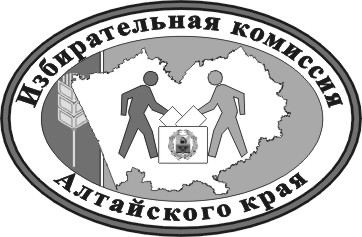 ИЗБИРАТЕЛЬНАЯ КОМИССИЯ АЛТАЙСКОГО КРАЯРЕШЕНИЕВ соответствии с пунктом 6 статьи 26 Федерального закона от 12 июня 2002 года № 67-ФЗ «Об основных гарантиях избирательных прав и права на участие в референдуме граждан Российской Федерации», пунктами 3, 5 статьи 27 Кодекса Алтайского края о выборах, референдуме, отзыве 
от 8 июля 2003 года № 35-ЗС и на основании решений Избирательной комиссии Алтайского края от 12 марта 2020 года № 79/647-7 «О перечне 
и количественном составе территориальных избирательных комиссий Алтайского края, подлежащих формированию в 2020, 2021 и 2023 гг.», от 10 июля 2020 года № 86/715-7 «О мерах по формированию территориальных избирательных комиссий Алтайского края», от 4 августа 2020 года 
№ 92/748-7 «О Порядке отбора кандидатур для назначения в составы территориальных избирательных комиссий Алтайского края», рассмотрев поступившие предложения по кандидатурам для назначения в составы территориальных избирательных комиссий, Избирательная комиссия Алтайского края1. Сформировать Алейскую городскую территориальную избирательную комиссию, назначив в ее состав:Брылину Лидию Николаевну, дата рождения: 17 января 1961 года, образование среднее профессиональное, пенсионера, предложенную в состав комиссии Алтайским региональным отделением Всероссийской политической партии «ЕДИНАЯ РОССИЯ»;Горбунову Оксану Владимировну, дата рождения: 5 июня 
1971 года, образование высшее, директора МБОУ «Средняя общеобразовательная школа № 2» города Алейска Алтайского края, предложенную в состав комиссии Региональным отделением Политической партии СПРАВЕДЛИВАЯ РОССИЯ в Алтайском крае;Деева Дмитрия Викторовича, дата рождения: 19 декабря 1980 года, образование высшее, начальника информационного отдела Комитета по финансам, налоговой и кредитной политике администрации города Алейска Алтайского края, предложенного в состав комиссии Алейским городским Собранием депутатов Алтайского края;Захаренко Владимира Дмитриевича, дата рождения: 2 октября 
1969 года, образование высшее, заведующего Алейским территориальным ресурсным центром развития единой образовательной информационной среды ФГБОУ ВО «Алтайский государственный технический университет им. И.И. Ползунова», предложенного в состав комиссии Алтайским региональным отделением Политической партии ЛДПР – Либерально – демократической партии России;Рагозину Тамару Ивановну, дата рождения: 27 июля 1959 года, образование высшее, пенсионера, предложенную в состав комиссии Алейским городским Собранием депутатов Алтайского края;Салькову Елену Ивановну, дата рождения: 15 декабря 1974 года, образование среднее профессиональное, юрисконсульта Комитета по образованию и делами молодежи администрации города Алейска Алтайского края, предложенную в состав комиссии Алейским местным отделением политической партии «КОММУНИСТИЧЕСКАЯ ПАРТИЯ РОССИЙСКОЙ ФЕДЕРАЦИИ»;Смагину Татьяну Васильевну, дата рождения: 19 октября 1973 года, образование высшее, секретаря администрации города Алейска Алтайского края, предложенную в состав комиссии собранием избирателей по месту жительства;Спицыну Элину Игоревну, дата рождения: 21 августа 1969 года, образование высшее, инструктора военно-политического отделения Войсковой части 41659 Министерства обороны Российской Федерации, предложенную в состав комиссии собранием избирателей по месту работы;Тарасенко Надежду Христиановну, дата рождения: 24 августа 
1982 года, образование высшее, заместителя председателя Комитета по управлению муниципальным имуществом администрации города Алейска Алтайского края, предложенную в состав комиссии Алейским городским Собранием депутатов Алтайского края. 2. Сформировать Бийскую районную территориальную избирательную комиссию, назначив в ее состав:Баранову Елену Владимировну, дата рождения: 28 января 
1956 года, образование среднее профессиональное, пенсионера, предложенную в состав комиссии Алтайским региональным отделением Политической партии ЛДПР - Либерально-демократической партии России;Бовт Екатерину Алексеевну, дата рождения: 17 апреля 1953 года, образование среднее профессиональное, пенсионера, предложенную в состав комиссии собранием избирателей по месту жительства; Гарину Екатерину Викторовну, дата рождения: 23 октября 
1986 года, образование высшее, начальника санитарно-хозяйственного отдела ИП Степанов В.А., предложенную в состав комиссии собранием избирателей по месту жительства;Дежурову Любовь Викторовну, дата рождения: 23 октября 
1972 года, образование высшее, начальника организационно-кадрового отдела Администрации Бийского района Алтайского края, предложенную в состав комиссии собранием избирателей по месту службы;Зимину Светлану Михайловну, дата рождения: 9 ноября 
1969 года, образование высшее, заведующего филиалом «Малоугренёвский Дом культуры» МБУК «Многофункциональный культурный центр» Бийского района Алтайского края, предложенную в состав комиссии Алтайским краевым отделением политической партии «КОММУНИСТИЧЕСКАЯ ПАРТИЯ РОССИЙСКОЙ ФЕДЕРАЦИИ»;Крючковского Александра Викторовича, дата рождения: 5 августа 1980 года, образование высшее, начальника территориального отдела «Нагорный» МКУ «Управление по работе с населением Администрации города Бийска», предложенного в состав комиссии Алтайским региональным отделением Всероссийской политической партии «ЕДИНАЯ РОССИЯ»;Летяеву Елену Владимировну, дата рождения: 6 июля 1992 года, образование высшее, лаборанта КГБПОУ «Алтайский колледж промышленных технологий и бизнеса», предложенную в состав комиссии собранием избирателей по месту жительства;Тюкаева Дмитрия Михайловича, дата рождения: 20 февраля 
1980 года, образование высшее, ведущего бухгалтера-специалиста в сфере закупок КГБУ «Управление ветеринарии государственной ветеринарной службы Алтайского края по г. Бийску и Бийскому району», предложенного в состав комиссии собранием избирателей по месту жительства;Щербакову Людмилу Валерьевну, дата рождения: 7 августа 
1976 года, образование высшее, заместителя главы Администрации, начальника управления по социальным вопросам Администрации Бийского района Алтайского края, предложенную в состав комиссии Региональным отделением Политической партии СПРАВЕДЛИВАЯ РОССИЯ в Алтайском крае.3. Сформировать Благовещенскую районную территориальную избирательную комиссию, назначив в ее состав: Бекасову Елену Николаевну, дата рождения: 27 июля 1979 года, образование высшее, преподавателя КГБПОУ «Благовещенский строительный техникум», предложенную в состав комиссии Алтайским краевым отделением политической партии «КОММУНИСТИЧЕСКАЯ ПАРТИЯ РОССИЙСКОЙ ФЕДЕРАЦИИ»;Бороздова Алексея Михайловича, дата рождения: 22 июля 
1976 года, образование высшее, системного администратора – главного специалиста информационного центра Избирательной комиссии Алтайского края, предложенного в состав комиссии Благовещенским районным Советом народных депутатов Алтайского края;Гегешко Валентину Ивановну, дата рождения: 6 февраля 1964 года, образование среднее профессиональное, пенсионера, предложенную в состав комиссии Региональным отделением Политической партии СПРАВЕДЛИВАЯ РОССИЯ в Алтайском крае;Кошелева Александра Николаевича, дата рождения: 22 августа 
1970 года, образование высшее, педагога-организатора КГБПОУ «Благовещенский строительный техникум», предложенного в состав комиссии Благовещенским районным Советом народных депутатов Алтайского края;Рыжкову Марину Сергеевну, дата рождения: 10 января 1974 года, образование высшее, начальника юридического отдела Администрации Благовещенского района Алтайского края, предложенную в состав комиссии Благовещенским районным Советом народных депутатов Алтайского края;Чепелёву Ирину Фёдоровну, дата рождения: 3 июля 1989 года, образование высшее, начальника организационного отдела Администрации Благовещенского района Алтайского края, предложенную в состав комиссии собранием избирателей по месту жительства;Шампорова Вадима Витальевича, дата рождения: 30 апреля 
1968 года, образование высшее, заместителя директора АО «Биокапитал», предложенного в состав комиссии собранием избирателей по месту жительства;Шарко Татьяну Анатольевну, дата рождения: 1 мая 1963 года, образование высшее, Исполнительного секретаря Благовещенского местного отделения Алтайского регионального отделения Всероссийской политической партии «Единая Россия», предложенную в состав комиссии Алтайским региональным отделением Всероссийской политической партии «ЕДИНАЯ РОССИЯ»;Шароватова Дмитрия Александровича, дата рождения: 19 февраля 1977 года, образование высшее, менеджера активных продаж ИП Алексенко А.В., предложенного в состав комиссии Алтайским региональным отделением Политической партии ЛДПР – Либерально – демократической партии России.4. Сформировать Быстроистокскую районную территориальную избирательную комиссию, назначив в ее состав: Вавилова Алексея Геннадьевича, дата рождения: 2 августа 
1982 года, образование высшее, первого заместителя главы администрации Быстроистокского района Алтайского края, предложенного в состав комиссии Быстроистокским районным Собранием депутатов Алтайского края;Высоцкую Юлию Юрьевну, дата рождения: 1 мая 1985 года, образование среднее профессиональное, главного специалиста организационно-правового отдела администрации Быстроистокского района Алтайского края, предложенную в состав комиссии Алтайским региональным отделением Всероссийской политической партии «ЕДИНАЯ РОССИЯ»;Драничникову Елену Алексеевну, дата рождения: 23 мая 1974 года, образование высшее, директора МБУК «Многофункциональный культурный центр» Быстроистокского района Алтайского края, предложенную в состав комиссии Алтайским региональным отделением Политической партии ЛДПР – Либерально – демократической партии России;Ильиных Ольгу Владимировну, дата рождения: 21 июля 1971 года, образование высшее, системного администратора – ведущего специалиста информационного центра Избирательной комиссии Алтайского края, предложенную в состав комиссии Быстроистокским районным Собранием депутатов Алтайского края;Клем Наталью Михайловну, дата рождения: 30 марта 1972 года, образование высшее, учителя черчения и ОБЖ МБОУ «Быстроистокская общеобразовательная средняя (полная) школа», предложенную в состав комиссии собранием избирателей по месту работы;Кремневу Наталью Георгиевну, дата рождения: 23 апреля 
1956 года, образование высшее, пенсионера, предложенную в состав комиссии собранием избирателей по месту жительства;Кретинина Николая Ильича, дата рождения: 12 января 1955 года, образование высшее, пенсионера, предложенного в состав комиссии Алтайским краевым отделением политической партии «КОММУНИСТИЧЕСКАЯ ПАРТИЯ РОССИЙСКОЙ ФЕДЕРАЦИИ»;Прощалыгину Татьяну Михайловну, дата рождения: 5 мая 1969 года, образование высшее, председателя комитета по финансам, налоговой и кредитной политике администрации Быстроистокского района Алтайского края, предложенную в состав комиссии Быстроистокским районным Собранием депутатов Алтайского края;Чублова Дмитрия Николаевича, дата рождения: 5 февраля 
1987 года, образование высшее, учителя математики МБОУ «Быстроистокская общеобразовательная средняя (полная) школа», предложенного в состав комиссии Региональным отделением Политической партии СПРАВЕДЛИВАЯ РОССИЯ в Алтайском крае.5. Сформировать Волчихинскую районную территориальную избирательную комиссию, назначив в ее состав: Барабошкина Константина Владимировича, дата рождения: 
12 марта 1973 года, образование высшее, системного администратора – ведущего специалиста информационного центра Избирательной комиссии Алтайского края, предложенного в состав комиссии Волчихинским районным Советом народных депутатов Алтайского края; Визер Александру Александровну, дата рождения: 26 сентября 
1979 года, образование среднее профессиональное, помощника начальника отделения (планирования, предназначения, подготовки и учета мобилизационных ресурсов) Военного комиссариата Волчихинского и Родинского районов Алтайского края, предложенную в состав комиссии собранием избирателей по месту работы;Зыкина Максима Сергеевича, дата рождения: 30 марта 1987 года, образование высшее, руководителя подразделения ИП Лисина Л.М., предложенного в состав комиссии собранием избирателей по месту жительства;Ледневу Марину Юрьевну, дата рождения: 30 августа 1988 года, образование высшее, временно неработающую, предложенную в состав комиссии Алтайским региональным отделением Политической партии ЛДПР – Либерально – демократической партии России;Ликаренко Наталью Владимировну, дата рождения: 13 августа 
1977 года, образование высшее, специалиста по социальной работе КГКУ «Управление социальной защиты населения по Волчихинскому району», предложенную в состав комиссии Волчихинским районным Советом народных депутатов Алтайского края;Мандрикову Светлану Анатольевну, дата рождения: 26 сентября 1986 года, образование высшее, главного специалиста комитета экономики и муниципального имущества Администрации Волчихинского района Алтайского края, предложенную в состав комиссии Волчихинским районным Советом народных депутатов Алтайского края;Никитину Светлану Анатольевну, дата рождения: 1 мая 1979 года, образование высшее, руководителя Волчихинского филиала КАУ «МФЦ Алтайского края», предложенную в состав комиссии Алтайским региональным отделением Всероссийской политической партии «ЕДИНАЯ РОССИЯ»;Новикову Марину Николаевну, дата рождения: 11 января 1968 года, образование среднее профессиональное, домохозяйку, предложенную в состав комиссии Региональным отделением Политической партии СПРАВЕДЛИВАЯ РОССИЯ в Алтайском крае;Сухарева Александра Ильича, дата рождения: 10 августа 1965 года, образование среднее профессиональное, безработного, предложенного в состав комиссии Алтайским краевым отделением политической партии «КОММУНИСТИЧЕСКАЯ ПАРТИЯ РОССИЙСКОЙ ФЕДЕРАЦИИ».6. Сформировать Егорьевскую районную территориальную избирательную комиссию, назначив в ее состав: Ананину Людмилу Николаевну, дата рождения: 21 сентября 
1967 года, образование высшее, главного бухгалтера ООО «Слава», предложенную в состав комиссии собранием избирателей по месту жительства; Бочкаря Сергея Александровича, дата рождения: 4 марта 1954 года, образование высшее, учителя ОБЖ МОУ «Егорьевская средняя общеобразовательная школа» Егорьевского района Алтайского края, предложенного в состав комиссии Алтайским региональным отделением Всероссийской политической партии «ЕДИНАЯ РОССИЯ»;Грицыка Олега Ивановича, дата рождения: 18 февраля 1978 года, образование высшее, инструктора ЛФК КГБСУСО «Егорьевский детский психоневрологический интернат», предложенного в состав комиссии Алтайским краевым отделением политической партии «КОММУНИСТИЧЕСКАЯ ПАРТИЯ РОССИЙСКОЙ ФЕДЕРАЦИИ»;Давыдова Сергея Николаевича, дата рождения: 9 ноября 1969 года, образование высшее, ведущего специалиста комитета Администрации города Рубцовска Алтайского края по промышленности, энергетике, транспорту и дорожному хозяйству, предложенного в состав комиссии Алтайским региональным отделением Политической партии ЛДПР – Либерально – демократической партии России;Иващенко Любовь Анатольевну, дата рождения: 6 апреля 1965 года, образование среднее профессиональное, специалиста по персоналу КГБСУСО «Егорьевский детский психоневрологический интернат», предложенную в состав комиссии Региональным отделением политической партии СПРАВЕДЛИВАЯ РОССИЯ в Алтайском крае;Игнатову Татьяну Григорьевну, дата рождения: 20 марта 1955 года, образование высшее, пенсионера, предложенную в состав комиссии Егорьевским районным Советом депутатов Алтайского края;Каримову Анну Николаевну, дата рождения: 5 марта 1979 года, образование высшее, начальника сектора ЗАГС по Егорьевскому району управления юстиции Алтайского края, предложенную в состав комиссии Егорьевским районным Советом депутатов Алтайского края;Кочневу Татьяну Александровну, дата рождения: 8 июня 1986 года, образование высшее, начальника управления делами администрации Егорьевского района Алтайского края, предложенную в состав комиссии Егорьевским районным Советом депутатов Алтайского края;Письмак Наталью Николаевну, дата рождения: 30 августа 
1968 года, образование высшее, ведущего инженера филиала ПАО «МРСК Сибири» - «Алтайэнерго», предложенную в состав комиссии собранием избирателей по месту работы.7. Сформировать Ельцовскую районную территориальную избирательную комиссию, назначив в ее состав: Берсенёву Нину Николаевну, дата рождения: 19 августа 1978 года, образование высшее, начальника отдела МУ «Отдел по культуре Администрации Ельцовского района», предложенную в состав комиссии собранием избирателей по месту жительства;Деменева Владимира Федоровича, дата рождения: 13 декабря 
1960 года, образование высшее, системного администратора - ведущего специалиста информационного центра Избирательной комиссии Алтайского края, предложенного в состав комиссии Ельцовским районным Советом депутатов Алтайского края; Епифанову Раджену Евгеньевну, дата рождения: 16 сентября 
1991 года, образование высшее, учителя истории и обществознания МКОУ «Ельцовская средняя общеобразовательная школа имени Героя Советского Союза Елесина М.В. Ельцовского района Алтайского края», предложенную в состав комиссии Ельцовским районным Советом депутатов Алтайского края;Ермошкину Наталью Александровну, дата рождения: 7 апреля 
1977 года, образование высшее, главного специалиста по растениеводству отдела по сельскому хозяйству Администрации Ельцовского района Алтайского края, предложенную в состав комиссии Алтайским региональным отделением Всероссийской политической партии «ЕДИНАЯ РОССИЯ»;Мартынова Алексея Степановича, дата рождения: 16 июля 
1964 года, образование высшее, специалиста 1 категории по ведению воинского учета Администрации Ельцовского сельсовета Ельцовского района Алтайского края, предложенного в состав комиссии Алтайским краевым отделением политической партии «КОММУНИСТИЧЕСКАЯ ПАРТИЯ РОССИЙСКОЙ ФЕДЕРАЦИИ»;Печникова Геннадия Петровича, дата рождения: 30 июня 1968 года, образование высшее, начальника участка ГУП ДХ АК «Северо-Восточное ДСУ» филиал Ельцовский», предложенного в состав комиссии собранием избирателей по месту работы;Распопина Андрея Николаевича, дата рождения: 1 августа 
1986 года, образование высшее, специалиста по работе с задолженностью Кредитного потребительского кооператива «Надежда», предложенного в состав комиссии собранием избирателей по месту работы;Сатункину Екатерину Михайловну, дата рождения: 2 июля 
1986 года, образование среднее профессиональное, заведующего сектором по работе с детьми районного дома досуга МБУ «Центр культуры» Ельцовского района Алтайского края, предложенную в состав комиссии Региональным отделением Политической партии СПРАВЕДЛИВАЯ РОССИЯ в Алтайском крае;Шлыкову Юлию Евгеньевну, дата рождения: 25 февраля 1991 года, образование высшее, помощника депутата Алтайского краевого Законодательного Собрания, предложенную в состав комиссии Алтайским региональным отделением Политической партии ЛДПР – Либерально – демократической партии России.8. Сформировать Залесовскую районную территориальную избирательную комиссию, назначив в ее состав: Аверьянову Марину Леонидовну, дата рождения: 28 сентября 
1972 года, образование высшее, исполняющего обязанности заместителя главы Администрации Залесовского района Алтайского края, предложенную в состав комиссии Алтайским региональным отделением Всероссийской политической партии «ЕДИНАЯ РОССИЯ»;Бойко Елену Дмитриевну, дата рождения: 25 февраля 1966 года, образование высшее, начальника отдела КГКУ «Управление социальной защиты населения по Залесовскому району», предложенную в состав комиссии собранием избирателей по месту работы; Васильеву Светлану Анатольевну, дата рождения: 4 марта 
1975 года, образование среднее профессиональное, сторожа филиала КГБПОУ «Заринский политехнический техникум» с. Залесово, предложенную в состав комиссии Алтайским региональным отделением Политической партии ЛДПР – Либерально – демократической партии России;Гаврилову Наталью Александровну, дата рождения: 18 января 
1973 года, образование высшее, начальника управления КГКУ «Управление социальной защиты населения по Залесовскому району», предложенную в состав комиссии Залесовским районным Советом депутатов Алтайского края;Губареву Елену Викторовну, дата рождения: 18 августа 1980 года, образование высшее, системного администратора – ведущего специалиста информационного центра Избирательной комиссии Алтайского края, предложенную в состав комиссии Залесовским районным Советом депутатов Алтайского края;Климову Татьяну Ивановну, дата рождения: 2 декабря 1962 года, образование среднее профессиональное, педагога дополнительного образования Залесовское муниципальное бюджетное учреждение дополнительного оразования «Центр спорта и творчества», предложенную в состав комиссии региональным отделением Политической партии СПРАВЕДЛИВАЯ РОССИЯ в Алтайском крае;Нестерову Марию Ивановну, дата рождения: 20 июня 1962 года, образование высшее, делопроизводителя хозяйственного отдела (Залесовский район) Управления Федеральной службы государственной статистики по Алтайскому краю и Республике Алтай, предложенную в состав комиссии собранием избирателей по месту жительства;Пономарева Александра Николаевича, дата рождения: 9 марта 
1958 года, образование высшее, пенсионера, предложенного в состав комиссии Алтайским краевым отделением политической партии «КОММУНИСТИЧЕСКАЯ ПАРТИЯ РОССИЙСКОЙ ФЕДЕРАЦИИ»;Яковину Елену Геннадьевну, дата рождения: 31 марта 1982 года, образование высшее, исполняющего обязанности управляющего делами Администрации Залесовского района Алтайского края, предложенную в состав комиссии Залесовским районным Советом депутатов Алтайского края.9. Сформировать Заринскую городскую территориальную избирательную комиссию, назначив в ее состав: Бабанину Юлию Владимировну, дата рождения: 7 ноября 1978 года, образование высшее, главного специалиста администрации города Заринска Алтайского края, предложенную в состав комиссии собранием избирателей по месту работы;Овечкину Людмилу Александровну, дата рождения: 15 сентября 1952 года, образование высшее, пенсионера, предложенную в состав комиссии Региональным отделением Политической партии СПРАВЕДЛИВАЯ РОССИЯ в Алтайском крае;Овчинникова Андрея Викторовича, дата рождения: 8 сентября 1974 года, образование высшее, юрист-консульта Межрегионального межотраслевого профессионального союза «Сибирская солидарность», предложенного в состав комиссии Алтайским региональным отделением Политической партии ЛДПР – Либерально – демократической партии России; Паршакова Андрея Геннадьевича, дата рождения: 24 октября 1970 года, образование высшее, пенсионера, предложенного в состав комиссии Заринским городским Собранием депутатов Алтайского края;Рубцову Таисию Анатольевну, дата рождения: 27 ноября 1958 года, образование высшее, заведующего общим отделом администрации города Заринска Алтайского края, предложенную в состав комиссии Заринским городским Собранием депутатов Алтайского края;Савостикову Светлану Владимировну, дата рождения: 19 июля 1959 года, образование среднее профессиональное, главного специалиста общего отдела администрации города Заринска Алтайского края, предложенную в состав комиссии Заринским городским Собранием депутатов Алтайского края;Чехлова Сергея Сергеевича, дата рождения: 3 июня 1983 года, образование среднее профессиональное, слесаря по ремонту оборудования тепловых сетей в цехе теплоснабжения ООО «Жилищно-коммунальное управление», предложенного в состав комиссии Алтайским краевым отделением политической партии «КОММУНИСТИЧЕСКАЯ ПАРТИЯ РОССИЙСКОЙ ФЕДЕРАЦИИ»;Чистанова Евгения Юрьевича, дата рождения: 23 января 1984 года, образование высшее, машиниста вагоноопрокидывателя углеподготовительного цеха АО «Алтай-Кокс», предложенного в состав комиссии Алтайским региональным отделением Всероссийской политической партии «ЕДИНАЯ РОССИЯ»;Шабуракову Татьяну Юрьевну, дата рождения: 17 июня 1968 года, образование среднее профессиональное, делопроизводителя МАУ города Заринска «Спортивная школа», предложенную в состав комиссии собранием избирателей по месту работы.10. Сформировать Заринскую районную территориальную избирательную комиссию, назначив в ее состав: Бауэр Елену Дмитриевну, дата рождения: 17 февраля 1969 года, образование высшее, управляющего кафе «Суши-Рыба» ИП Бауэр Е.А., предложенную в состав комиссии региональным отделением Политической партии СПРАВЕДЛИВАЯ РОССИЯ в Алтайском крае;Есину Юлиану Сергеевну, дата рождения: 4 сентября 1998 года, образование среднее общее, домохозяйку, предложенную в состав комиссии Алтайским региональным отделением политической партии ЛДПР – Либерально-демократической партии России;Звягину Алёну Геннадьевну, дата рождения: 6 декабря 1971 года, образование среднее профессиональное, исполняющего обязанности председателя комитета по сельскому хозяйству Администрации Заринского района Алтайского края, предложенную в состав комиссии Заринским районным Советом народных депутатов Алтайского края;Конюшенко Павла Васильевича, дата рождения: 9 мая 1969 года, образование высшее, пенсионера, предложенного в состав комиссии Алтайским краевым отделением политической партии «КОММУНИСТИЧЕСКАЯ ПАРТИЯ РОССИЙСКОЙ ФЕДЕРАЦИИ»;Полякову Светлану Ермолаевну, дата рождения: 25 февраля 
1968 года, образование высшее, секретаря Администрации Заринского района Алтайского края, предложенную в состав комиссии Алтайским региональным отделением Всероссийской политической партии «ЕДИНАЯ РОССИЯ»;Реневу Тамару Петровну, дата рождения: 20 ноября 1959 года, образование среднее профессиональное, диспетчера Администрации Заринского района Алтайского края, предложенную в состав комиссии Заринским районным Советом народных депутатов Алтайского края;Хайлук Снежану Юрьевну, дата рождения: 5 февраля 1977 года, образование среднее профессиональное, заведующего организационным отделом Администрации Заринского района Алтайского края, предложенную в состав комиссии Заринским районным Советом народных депутатов Алтайского края;Юткина Юрия Михайловича, дата рождения: 29 сентября 1960 года, образование высшее, заведующего гаражом ГУП дорожного хозяйства Алтайского края «Северо-Восточное дорожно-строительное управление» «филиал Заринский», предложенного в состав комиссии Заринским районным Советом народных депутатов Алтайского края;Якунина Дмитрия Александровича, дата рождения: 14 июня 
1984 года, образование высшее, начальника информационного отдела комитета Администрации города Заринска Алтайского края по финансам, налоговой и кредитной политике, предложенного в состав комиссии собранием избирателей по месту работы.11. Сформировать Змеиногорскую районную территориальную избирательную комиссию, назначив в ее состав: Белобородову Татьяну Сергеевну, дата рождения: 29 января 1959 года, образование среднее профессиональное, пенсионера, предложенную в состав комиссии Региональным отделением Политической партии СПРАВЕДЛИВАЯ РОССИЯ в Алтайской крае;Березикова Богдана Петровича, дата рождения: 8 октября 1974 года, образование среднее профессиональное, временно неработающего, предложенного в состав комиссии Алтайским региональным отделением Политической партии ЛДПР – Либерально – демократической партии России;Кудрявцева Сергея Леонидовича, дата рождения: 21 ноября 1981 года, образование высшее, начальника управления КГКУ «Управление социальной защиты населения по Змеиногорскому району», предложенного в состав комиссии собранием избирателей по месту работы;Литвинову Анну Сергеевну, дата рождения: 13 июня 1986 года, образование высшее, заместителя заведующего отделом по взаимодействию с органами местного самоуправления и кадровой работе управления делами Администрации Змеиногорского района Алтайского края, предложенную в состав комиссии Змеиногорским районным Советом депутатов Алтайского края;Ниронову Марину Васильевну, дата рождения: 2 апреля 1972 года, образование высшее, директора МБУК «Культурно-информационный центр» Змеиногорского района Алтайского края, предложенную в состав комиссии Алтайским региональным отделением Всероссийской политической партии «ЕДИНАЯ РОССИЯ»;Силяеву Анастасию Геннадьевну, дата рождения: 30 сентября 1985 года, образование высшее, заместителя заведующего отделом по управлению муниципальным имуществом по имущественным отношениям Управления по сельскому хозяйству, землепользованию, природопользованию и управлению муниципальным имуществом Администрации Змеиногорского района Алтайского края, предложенную в состав комиссии собранием избирателей по месту работы;Тинина Артема Олеговича, дата рождения: 17 июня 1985 года, образование высшее, индивидуального предпринимателя, предложенного в состав комиссии Алтайским краевым отделением политической партии «КОММУНИСТИЧЕСКАЯ ПАРТИЯ РОССИЙСКОЙ ФЕДЕРАЦИИ»;Юст Юлию Васильевну, дата рождения: 20 июля 1982 года, образование высшее, старшего менеджера дополнительного офиса №8644/0999 Сибирского банка ПАО «Сбербанк России», предложенную в состав комиссии собранием избирателей по месту жительства;Якушко Людмилу Анатольевну, дата рождения: 15 декабря 1967 года, образование высшее, управляющего делами Администрации Змеиногорского района Алтайского края, предложенную в состав комиссии Змеиногорским районным Советом депутатов Алтайского края.12. Сформировать Калманскую районную территориальную избирательную комиссию, назначив в ее состав: Губину Марию Александровну, дата рождения: 3 ноября 1982 года, образование высшее, менеджера по продажам дополнительного офиса № 8644/0173 Сибирского банка ПАО «Сбербанк России», предложенную в состав комиссии собранием избирателей по месту жительства;Говорухину Валентину Юрьевну, дата рождения: 23 июня 1976 года, образование высшее, главного специалиста по делам молодежи и спорту комитета администрации Калманского района Алтайского края по культуре, делам молодежи и спорту, предложенную в состав комиссии Алтайским краевым отделением политической партии «КОММУНИСТИЧЕСКАЯ ПАРТИЯ РОССИЙСКОЙ ФЕДЕРАЦИИ»;Кудина Алексея Николаевича, дата рождения: 18 мая 1975 года, образование высшее, директора МБОУ «Калманская средняя общеобразовательная школа имени Г.А. Ударцева», предложенного в состав комиссии собранием избирателей по месту работы;Лусникову Анастасию Викторовну, дата рождения: 11 июля 1985 года, образование высшее, начальника страхового отдела в с. Калманка филиала ПАО СК «Росгосстрах» в Алтайском крае, предложенную в состав комиссии собранием избирателей по месту работы;Маркову Тамару Римовну, дата рождения: 27 июля 1975 года, образование высшее, индивидуального предпринимателя, предложенную в состав комиссии собранием избирателей по месту жительства;Михайлову Наталью Федоровну, дата рождения: 15 ноября 1972 года, образование высшее, управляющего делами - руководителя аппарата администрации Калманского района Алтайского края, предложенную в состав комиссии Алтайским региональным отделением Всероссийской политической партии «ЕДИНАЯ РОССИЯ»;Саблину Наталью Васильевну, дата рождения: 17 ноября 1978 года, образование высшее, главного специалиста отдела экономического развития администрации Калманского района Алтайского края, предложенную в состав комиссии Региональным отделением Политической партии СПРАВЕДЛИВАЯ РОССИЯ в Алтайском крае;Скворцову Татьяну Михайловну, дата рождения: 19 июня 1977 года, образование высшее, председателя комитета администрации Калманского района Алтайского края по управлению муниципальным имуществом, предложенную в состав комиссии собранием избирателей по месту работы;Стёпкину Марину Валерьевну, дата рождения: 5 мая 1993 года, образование среднее профессиональное, вязальщицу ООО «Спецобъединение - Сибирь», предложенную в состав комиссии Алтайским региональным отделением Политической партии ЛДПР – Либерально – демократической партии России.13. Сформировать Ключевскую районную территориальную избирательную комиссию, назначив в ее состав: 1)	Голубенко Светлану Александровну, дата рождения: 22 января 1971 года, образование среднее профессиональное, специалиста по работе с семьей филиала по Ключевскому району КГБУ СО «Комплексный центр социального обслуживания населения Родинского района» с. Ключи, предложенную в состав комиссии Региональным отделением Политической партии СПРАВЕДЛИВАЯ РОССИЯ в Алтайском крае;2)	Иванова Сергея Эдуардовича, дата рождения: 13 августа 1968 года, образование высшее, администратора баз данных КГКУ «Управление социальной защиты населения по Ключевскому району», предложенного в состав комиссии собранием избирателей по месту работы;3)	Котяеву Елену Андреевну, дата рождения: 23 апреля 1963 года, образование высшее, председателя комитета по финансам, налоговой и кредитной политике администрации Ключевского района Алтайского края, предложенную в состав комиссии Ключевским районным Собранием депутатов Алтайского края; 4)	Марченко Наталью Николаевну, дата рождения: 20 декабря 1977 года, образование высшее, ведущего специалиста-эксперта клиентской службы ГУ – Управления Пенсионного фонда Российской Федерации в Ключевском районе Алтайского края (межрайонное), предложенную в состав комиссии собранием избирателей по месту работы;5)	Покатилову Ирину Владимировну, дата рождения: 10 декабря 1980 года, образование высшее, начальника сектора ЗАГС по Ключевскому району управления юстиции Алтайского края, предложенную в состав комиссии собранием избирателей по месту жительства;6)	Сенину Светлану Витальевну, дата рождения: 4 августа 
1959 года, образование высшее, начальника архивного отдела администрации Ключевского района Алтайского края, предложенную в состав комиссии Ключевским районным Собранием депутатов Алтайского края;7)	Теймурову Светлану Ефимовну, дата рождения: 16 июня 1969 года, образование среднее профессиональное, временно неработающую, предложенную в состав комиссии Алтайским краевым отделением политической партии «КОММУНИСТИЧЕСКАЯ ПАРТИЯ РОССИЙСКОЙ ФЕДЕРАЦИИ»; 8)	Чернову Олесю Николаевну, дата рождения: 3 декабря 1981 года, образование высшее, управляющего делами администрации Ключевского района Алтайского края, предложенную в состав комиссии Алтайским региональным отделением Всероссийской политической партии «ЕДИНАЯ РОССИЯ»;9)	Шамрая Евгения Валентиновича, дата рождения: 10 апреля 1973 года, образование среднее общее, индивидуального предпринимателя, предложенного в состав комиссии Алтайским региональным отделением Политической партии ЛДПР – Либерально – демократической партии России.14. Сформировать Красногорскую районную территориальную избирательную комиссию, назначив в ее состав: Баурину Ларису Сергеевну, дата рождения: 10 мая 1969 года, образование высшее, библиотекаря МБОУ «Красногорская средняя общеобразовательная школа» Красногорского района Алтайского края, предложенную в состав комиссии Региональным отделением Политической партии СПРАВЕДЛИВАЯ РОССИЯ в Алтайском крае;Вожакову Елену Анатольевну, дата рождения: 10 сентября 1967 года, образование высшее, главного бухгалтера МБОУ «Красногорская средняя общеобразовательная школа» Красногорского района Алтайского края, предложенную в состав комиссии Красногорским районным Советом народных депутатов Алтайского края;Неверову Нину Григорьевну, дата рождения: 27 октября 1962 года, образование высшее, заведующего отделом «Красногорская межпоселенческая центральная библиотека» МБУК «Многофункциональный культурный центр» Красногорского района Алтайского края, предложенную в состав комиссии собранием избирателей по месту работы;Палагину Инну Александровну, дата рождения: 20 января 1985 года, образование высшее, ведущего методиста МБУК «Многофункциональный культурный центр» Красногорского района Алтайского края, предложенную в состав комиссии Алтайским региональным отделением Политической партии ЛДПР – Либерально-демократической партии России; Фунтикова Дмитрия Викторовича, дата рождения: 1 ноября 1987 года, образование высшее, начальника отдела по газификации Администрации Красногорского района Алтайского края, предложенного в состав комиссии собранием избирателей по месту жительства;Шаврова Леонида Николаевича, дата рождения: 11 июля 1959 года, образование высшее, управляющего делами Администрации Красногорского района Алтайского края, предложенного в состав комиссии Алтайским региональным отделением Всероссийской политической партии «ЕДИНАЯ РОССИЯ»;Шентяпину Светлану Евгеньевну, дата рождения: 7 сентября 1981 года, образование высшее, начальника юридического отдела Администрации Красногорского района Алтайского края, предложенную в состав комиссии собранием избирателей по месту работы;Шестакову Алену Александровну, дата рождения: 10 сентября 1975 года, образование высшее, системного администратора – ведущего специалиста информационного центра Избирательной комиссии Алтайского края, предложенную в состав комиссии Красногорским районным Советом народных депутатов Алтайского края;Шмидт Ирину Валерьевну, дата рождения: 26 февраля 1979 года, образование высшее, директора филиала Красногорского района КГБУСО «Комплексный центр социального обслуживания населения города Бийска», предложенную в состав комиссии Алтайским краевым отделением политической партии «КОММУНИСТИЧЕСКАЯ ПАРТИЯ РОССИЙСКОЙ ФЕДЕРАЦИИ».15. Сформировать Крутихинскую районную территориальную избирательную комиссию, назначив в ее состав: Блюмовича Александра Робертовича, дата рождения: 26 мая 1969 года, образование высшее, начальника отдела ГО ЧС и МОБ Администрации Крутихинского района Алтайского края, предложенного в состав комиссии собранием избирателей по месту работы;Зиберт Оксану Викторовну, дата рождения: 9 апреля 1979 года, образование высшее, заместителя начальника – начальника отдела по социальным выплатам КГКУ «Управление социальной защиты населения по Каменскому, Крутихинскому и Баевскому районам», предложенную в состав комиссии собранием избирателей по месту работы;Прудникова Вячеслава Юрьевича, дата рождения: 13 июля 1969 года, образование высшее, начальника линейно-технического цеха Крутихинского района Межрайонного центра технической эксплуатации телекоммуникации с. Павловска Алтайского филиала ПАО «Ростелеком», предложенного в состав комиссии Алтайским региональным отделением Политической партии ЛДПР – Либерально – демократической партии России;Ряшинцеву Надежду Павловну, дата рождения: 7 декабря 1954 года, образование высшее, пенсионера, предложенную в состав комиссии Крутихинским районным Советом депутатов Алтайского края; Свиридова Валерия Петровича, дата рождения: 11 августа 1965 года, образование высшее, старшего оперативного дежурного единой дежурной диспетчерской службы Администрации Крутихинского района Алтайского края, предложенного в состав комиссии Алтайским краевым отделением политической партии «КОММУНИСТИЧЕСКАЯ ПАРТИЯ РОССИЙСКОЙ ФЕДЕРАЦИИ»;Трунову Ксению Петровну, дата рождения: 14 мая 1979 года, образование высшее, управляющего делами Администрации Крутихинского района Алтайского края, предложенную в состав комиссии Крутихинским районным Советом депутатов Алтайского края;Холину Татьяну Дмитриевну, дата рождения: 27 декабря 1971 года, образование высшее, системного администратора - ведущего специалиста информационного центра Избирательной комиссии Алтайского края, предложенную в состав комиссии Алтайским региональным отделением Всероссийской политической партии «ЕДИНАЯ РОССИЯ»;Чечулину Ольгу Михайловну, дата рождения: 16 июля 1955 года, образование высшее, пенсионера, предложенную в состав комиссии Региональным отделением Политической партии СПРАВЕДЛИВАЯ РОССИЯ в Алтайском крае; Шепедко Светлану Сергеевну, дата рождения: 27 июня 1981 года, образование высшее, ведущего специалиста-эксперта юридической группы ГУ - Управления Пенсионного фонда Российской Федерации в Каменском районе Алтайского края (межрайонное), предложенную в состав комиссии Крутихинским районным Советом депутатов Алтайского края.16. Сформировать Кулундинскую районную территориальную избирательную комиссию, назначив в ее состав: Волобуеву Галину Михайловну, дата рождения: 26 августа 1980 года, образование высшее, главного специалиста отдела экономики Управления по экономическому развитию и имущественным отношениям администрации Кулундинского района Алтайского края, предложенную в состав комиссии Алтайским региональным отделением Всероссийской политической партии «ЕДИНАЯ РОССИЯ»;Волченко Александру Васильевну, дата рождения: 4 октября 1987 года, образование высшее, юрисконсульта направления договорно-правовой работы отделения вневедомственной охраны по Кулундинскому району – филиала ФГКУ «Управление вневедомственной охраны войск национальной гвардии Российской Федерации по Алтайскому краю», предложенную в состав комиссии собранием избирателей по месту жительства;Гончарук Наталью Павловну, дата рождения: 21 декабря 1952 года, образование высшее, пенсионера, предложенную в состав комиссии Алтайским краевым отделением политической партии «КОММУНИСТИЧЕСКАЯ ПАРТИЯ РОССИЙСКОЙ ФЕДЕРАЦИИ»;Голопапу Александра Николаевича, дата рождения: 15 апреля 1965 года, образование среднее профессиональное, электромонтера по эксплуатации электросчетчиков участка транспорта электроэнергии Кулундинского района электрических сетей производственного отделения Кулундинские электрические сети Филиала ПАО «МРСК Сибири» – «Алтайэнерго», предложенного в состав комиссии Алтайским региональным отделением Политической партии ЛДПР – Либерально – демократической партии России;Гула Ларису Валерьевну, дата рождения: 2 августа 1974 года, образование высшее, председателя комитета по финансам, налоговой и кредитной политике администрации Кулундинского района Алтайского края, предложенную в состав комиссии собранием избирателей по месту работы;Журавлеву Елену Леонидовну, дата рождения: 22 мая 1985 года, образование высшее, председателя комитета по культуре, физической культуре и спорту – начальника отдела по культуре администрации Кулундинского района Алтайского края, предложенную в состав комиссии Собранием депутатов Кулундинского района Алтайского края;Прохорец Полину Петровну, дата рождения: 2 марта 1996 года, образование среднее профессиональное, секретаря руководителя администрации Кулундинского района Алтайского края, предложенную в состав комиссии собранием избирателей по месту жительства;Черных Ольгу Алексеевну, дата рождения: 27 ноября 1980 года, образование высшее, начальника управления КГКУ «Управление социальной защиты населения по Кулундинскому району», предложенную в состав комиссии Собранием депутатов Кулундинского района Алтайского края;Чмерева Виктора Ильича, дата рождения: 28 августа 1954 года, образование высшее, пенсионера, предложенного в состав комиссии Региональным отделением Политической партии СПРАВЕДЛИВАЯ РОССИЯ в Алтайской крае.17. Сформировать Курьинскую районную территориальную избирательную комиссию, назначив в ее состав: Катаеву Наталью Викторовну, дата рождения: 1 апреля 1956 года, образование высшее, управляющего делами Администрации Курьинского района Алтайского края, предложенную в состав комиссии Алтайским региональным отделением Всероссийской политической партии «ЕДИНАЯ РОССИЯ»;Кочетову Наталью Юрьевну, дата рождения: 28 апреля 1981 года, образование высшее, заведующего отделом информатизации Администрации Курьинского района Алтайского края, предложенную в состав комиссии собранием избирателей по месту жительства;Купину Ирину Викторовну, дата рождения: 20 июня 1977 года, образование высшее, режиссёра народного театра районного Дворца культуры и искусств МБУК «Курьинский многофункциональный культурный центр», предложенную в состав комиссии собранием избирателей по месту работы;Лапченко Елену Николаевну, дата рождения: 27 февраля 1962 года, образование среднее профессиональное, заведующую отделом комплектования Курьинской межпоселенческой центральной библиотеки МБУК «Курьинский многофункциональный культурный центр», предложенную в состав комиссии собранием избирателей по месту работы;Лосевскую Светлану Николаевну, дата рождения: 5 декабря 1968 года, образование среднее профессиональное, пенсионера, предложенную в состав комиссии Региональным отделением Политической партии СПРАВЕДЛИВАЯ РОССИЯ в Алтайском крае;Полынову Ольгу Александровну, дата рождения: 5 марта 1981 года, образование среднее профессиональное, методиста по костюмам районного Дворца культуры и искусств МБУК «Курьинский многофункциональный культурный центр», предложенную в состав комиссии собранием избирателей по месту работы;Радько Татьяну Николаевну, дата рождения: 16 апреля 1983 года, образование высшее, директора МБУ ДО «Дом детского творчества» Курьинского района Алтайского края, предложенную в состав комиссии собранием избирателей по месту работы;Семенцову Юлию Викторовну, дата рождения: 20 февраля 1971 года, образование среднее профессиональное, продавца-консультанта ИП Трусов С.В., предложенную в состав комиссии Алтайским региональным отделением Политической партии ЛДПР – Либерально – демократической партии России;Стребкову Наталью Леонидовну, дата рождения: 3 апреля 1976 года, образование общее среднее, педагога дополнительного образования МБУ ДО «Дом детского творчества» Курьинского района Алтайского края, предложенную в состав комиссии собранием избирателей по месту жительства.18. Сформировать Кытмановскую районную территориальную избирательную комиссию, назначив в ее состав: Караваеву Ларису Николаевну, дата рождения:19 апреля 1973 года, образование среднее профессиональное, агента по сбыту электроэнергии клиентского офиса «Кытмановский» территориального отделения «Новоалтайское» АО Алтайэнергосбыт, предложенную в состав комиссии Кытмановским районным Советом народных депутатов Алтайского края;Котова Константина Михайловича, дата рождения: 8 декабря 1979 года, образование высшее, начальника юридического отдела Администрации Кытмановского района Алтайского края, предложенного в состав комиссии Кытмановским районным Советом народных депутатов Алтайского края;Леденеву Наталью Борисовну, дата рождения: 23 ноября 1963 года, образование высшее, заведующего сектором краеведческой работы Кытмановской районной библиотеки - филиала МБУ «Многофункциональный культурный центр» Кытмановского района Алтайского края, предложенную в состав комиссии Алтайским региональным отделением Всероссийской политической партии «ЕДИНАЯ РОССИЯ»;Маркину Татьяну Ивановну, дата рождения: 10 декабря 1977 года, образование высшее, начальника отдела – главного бухгалтера Администрации Кытмановского района Алтайского края, предложенную в состав комиссии Кытмановским районным Советом народных депутатов Алтайского края;Овсянникова Алексея Николаевича, дата рождения: 27 декабря 1982 года, образование высшее, начальника отдела ГО ЧС и мобилизационной работы Администрации Кытмановского района Алтайского края, предложенного в состав комиссии собранием избирателей по месту работы;Самохвалову Анастасию Витальевну, дата рождения: 29 августа 1992 года, образование высшее, заместителя главного бухгалтера ООО «Новокытмановское», предложенную в состав комиссии собранием избирателей по месту работы;Синкину Татьяну Михайловну, дата рождения: 2 января 1973 года, образование среднее профессиональное, главного бухгалтера КГБСУСО «Кытмановский дом-интернат малой вместимости для престарелых и инвалидов», предложенную в состав комиссии Региональным отделением Политической партии СПРАВЕДЛИВАЯ РОССИЯ в Алтайском крае; Суртаева Александра Николаевича, дата рождения: 8 июля 1965 года, образование высшее, пенсионера, предложенного в состав комиссии Алтайским краевым отделением политической партии «КОММУНИСТИЧЕСКАЯ ПАРТИЯ РОССИЙСКОЙ ФЕДЕРАЦИИ»;Фурсову Людмилу Ивановну, дата рождения: 16 января 1957 года, образование среднее профессиональное, секретаря-машинистку КГБУЗ «Кытмановская центральная районная больница», предложенную в состав комиссии Алтайским региональным отделением Политической партии ЛДПР – Либерально – демократической партии России.19. Сформировать Немецкую районную территориальную избирательную комиссию, назначив в ее состав: Володькину Альбину Васильевну, дата рождения: 9 марта 
1972 года, образование высшее, учителя начальных классов МБОУ «Гальбштадтская средняя общеобразовательная школа» Немецкого национального района, предложенную в состав комиссии собранием избирателей по месту работы;Гунько Наталью Андреевну, дата рождения: 2 декабря 1982 года, образование высшее, управляющего делами, руководителя аппарата Администрации Немецкого национального района Алтайского края, предложенную в состав комиссии Алтайским региональным отделением Всероссийской политической партии «ЕДИНАЯ РОССИЯ»;Евстигнееву Татьяну Викторовну, дата рождения: 10 мая 1981 года, образование высшее, главного специалиста по организационной работе и по взаимодействию с органами местного самоуправления Администрации Немецкого национального района Алтайского края, предложенную в состав комиссии собранием избирателей по месту работы;Лымареву Елену Андреевну, дата рождения: 1 марта 1969 года, образование высшее, главного специалиста Управления по культуре, физической культуре, спорту, молодежной политике и архивному делу Администрации Немецкого национального района Алтайского края, предложенную в состав комиссии собранием избирателей по месту работы;Портяник Ольгу Александровну, дата рождения: 9 февраля 
1991 года, образование высшее, заместителя директора по учебно-воспитательной работе МБУДО «Детско-юношеская спортивная школа», предложенную в состав комиссии Региональным отделением Политической партии СПРАВЕДЛИВАЯ РОССИЯ в Алтайском крае;Удинцева Романа Валентиновича, дата рождения: 15 сентября 
1969 года, образование среднее профессиональное, пенсионера, предложенного в состав комиссии собранием избирателей по месту жительства;Филатову Ольгу Анатольевну, дата рождения: 2 ноября 1967 года, образование высшее, директора МБУДО «Детская школа искусств им. А.П. Лымарева», предложенную в состав комиссии собранием избирателей по месту работы;Черных Елену Сергеевну, дата рождения: 1 октября 1977 года, образование высшее, педагога-библиотекаря МБОУ «Гальбштадтская средняя общеобразовательная школа» Немецкого национального района Алтайского края, предложенную в состав комиссии собранием избирателей по месту работы;Шилкину Наталью Александровну, дата рождения: 18 августа 1968 года, образование среднее профессиональное, временно неработающую, предложенную в состав комиссии Алтайским региональным отделением Политической партии ЛДПР – Либерально – демократической партии России.20. Сформировать Новичихинскую районную территориальную избирательную комиссию, назначив в ее состав: Воронкову Ольгу Альбертовну, дата рождения: 12 апреля 1967 года, образование среднее профессиональное, главного бухгалтера МАУ «Редакция газеты «Сельчанка» Новичихинского района Алтайского края, предложенную в состав комиссии собранием избирателей по месту работы;Гальцову Людмилу Владимировну, дата рождения: 22 августа 
1959 года, образование среднее профессиональное, специалиста по документообеспечению Администрации Новичихинского района Алтайского края, предложенную в состав комиссии Новичихинским районным Собранием депутатов Алтайского края;Дорохова Сергея Алексеевича, дата рождения: 9 августа 1967 года, образование среднее профессиональное, диспетчера оперативно-диспетчерской группы производственного отделения Западные электрические сети Поспелихинский РЭС (филиала ПАО «МРСК Сибири» – «Алтайэнерго»), предложенного в состав комиссии Алтайским региональным отделением Всероссийской политической партии «ЕДИНАЯ РОССИЯ»;Мудрую Светлану Алексеевну, дата рождения: 13 июля 1965 года, образование среднее профессиональное, пенсионера, предложенную в состав комиссии Алтайским региональным отделением Политической партии ЛДПР – Либерально – демократической партии России;Нагайцеву Оксану Павловну, дата рождения: 25 марта 1993 года, образование высшее, главного специалиста Управления сельского хозяйства Администрации Новичихинского района, предложенную в состав комиссии Новичихинским районным Собранием депутатов Алтайского края;Немченко Александра Васильевича, дата рождения: 1 августа 
1964 года, образование высшее, начальника административно-хозяйственной части КГБУЗ «Новчихинская центральная районная больница», предложенного в состав комиссии Алтайским краевым отделением политической партии «КОММУНИСТИЧЕСКАЯ ПАРТИЯ РОССИЙСКОЙ ФЕДЕРАЦИИ»;Овчарова Михаила Васильевича, дата рождения: 7 мая 1965 года, образование высшее, начальника Новичихинского участка АО «СК Алтайкрайэнерго» филиала «Рубцовские МЭС», предложенного в состав комиссии собранием избирателей по месту работы;Фомину Наталью Геннадьевну, дата рождения: 5 марта 1975 года, образование высшее, системного администратора – ведущего специалиста информационного центра Избирательной комиссии Алтайского края, предложенную в состав комиссии Новичихинским районным Собранием депутатов Алтайского края;Фомину Наталью Ивановну, дата рождения: 9 декабря 1960 года, образование среднее профессиональное, помощника врача-эпидемиолога КГБУЗ «Новичихинская центральная районная больница», предложенную в состав комиссии Региональным отделением политической партии СПРАВЕДЛИВАЯ РОССИЯ в Алтайском крае.21. Сформировать Павловскую районную территориальную избирательную комиссию, назначив в ее состав: Бронзу Оксану Ивановну, дата рождения: 5 октября 1988 года, образование высшее, управляющего делами Администрации Павловского района Алтайского края, предложенную в состав комиссии Собранием депутатов Павловского района Алтайского края;Зубанёву Ольгу Викторовну, дата рождения: 16 июня 1984 года, образование высшее, начальника организационно-правового отдела Администрации Павловского района Алтайского края, предложенную в состав комиссии собранием избирателей по месту работы;Краснову Ирину Юрьевну, дата рождения: 6 декабря 1973 года, образование высшее, специалиста Управления безопасности Алтайского отделения №8644 ПАО «Сбербанк России», предложенную в состав комиссии Алтайским региональным отделением Всероссийской политической партии «ЕДИНАЯ РОССИЯ»;Красноярцеву Елену Александровну, дата рождения: 1 июня 
1962 года, образование среднее профессиональное, пенсионера, предложенную в состав комиссии собранием избирателей по месту жительства;Мещерякову Анастасию Юрьевну, дата рождения: 9 июля 
1992 года, образование высшее, заместителя директора по правовым вопросам ООО «Диво Алтая», предложенную в состав комиссии Алтайским краевым отделением политической партии «КОММУНИСТИЧЕСКАЯ ПАРТИЯ РОССИЙСКОЙ ФЕДЕРАЦИИ»;Мусохранова Александра Сергеевича, дата рождения: 19 февраля 1987 года, образование высшее, специалиста Павловского участка ремонтно-эксплуатационного управления ООО «Газпром газораспределение Барнаул», предложенного в состав комиссии Региональным отделением Политической партии СПРАВЕДЛИВАЯ РОССИЯ в Алтайском крае;Переверзеву Надежду Михайловну, дата рождения: 28 мая 
1955 года, образование высшее, заместителя председателя комитета по образованию и молодёжной политике Администрации Павловского района Алтайского края, предложенную в состав комиссии Собранием депутатов Павловского района Алтайского края;Торопову Надежду Васильевну, дата рождения: 3 декабря 
1960 года, образование высшее, заведующего структурным подразделением Павловская межпоселенческая модельная библиотека им. И.Л. Шумилова МБУК «Павловский многофункциональный центр культуры», предложенную в состав комиссии Собранием депутатов Павловского района Алтайского края;Шахова Виктора Григорьевича, дата рождения: 21 сентября 
1958 года, образование высшее, вахтёра КГБСУСО «Павловский психоневрологический интернат», предложенного в состав комиссии Алтайским региональным отделением Политической партии ЛДПР – Либерально – демократической партии России.22. Сформировать Панкрушихинскую районную территориальную избирательную комиссию, назначив в ее состав: Бараненко Юлию Александровну, дата рождения: 1 марта 
1987 года, образование высшее, главного специалиста филиала № 4 Государственного учреждения – Алтайского регионального отделения Фонда социального страхования Российской Федерации, предложенную в состав комиссии Алтайским региональным отделением Всероссийской политической партии «ЕДИНАЯ РОССИЯ»; Бондаренко Елену Анатольевну, дата рождения: 3 апреля 1981 года, образование высшее, администратора Панкрушихинского филиала КАУ «МФЦ Алтайского края», предложенную в состав комиссии собранием избирателей по месту жительства;Бородулину Ольгу Владимировну, дата рождения: 8 марта 
1974 года, образование высшее, учителя физики МКОУ «Панкрушихинская средняя общеобразовательная школа» Панкрушихинского района Алтайского края, предложенную в состав комиссии Алтайским региональным отделением Политической партии ЛДПР – Либерально – демократической партии России;Иванищеву Евгению Викторовну, дата рождения: 21 января 
1972 года, образование высшее, заместителя управляющего делами по работе с представительным органом Управления делами Администрации Панкрушихинского района Алтайского края, предложенную в состав комиссии Панкрушихинским районным Советом депутатов Алтайского края;Мокробородову Татьяну Геннадьевну, дата рождения: 22 октября 1963 года, образование среднее профессиональное, пенсионера, предложенную в состав комиссии Алтайским краевым отделением политической партии «КОММУНИСТИЧЕСКАЯ ПАРТИЯ РОССИЙСКОЙ ФЕДЕРАЦИИ»;Назарову Ольгу Ивановну, дата рождения: 6 февраля 1954 года, образование среднее профессиональное, пенсионера, предложенную в состав комиссии Региональным отделением политической партии СПРАВЕДЛИВАЯ РОССИЯ в Алтайском крае;Пухарь Ингу Анатольевну, дата рождения: 23 апреля 1979 года, образование среднее профессиональное, начальника сектора по делопроизводству Управления делами Администрации Панкрушихинского района Алтайского края, предложенную в состав комиссии собранием избирателей по месту жительства;Самойлова Алексея Васильевича, дата рождения: 2 августа 
1963 года, образование высшее, системного администратора – ведущего специалиста информационного центра Избирательной комиссии Алтайского края, предложенного в состав комиссии Панкрушихинским районным Советом депутатов Алтайского края;Фролова Ивана Геннадьевича, дата рождения: 5 октября 1984 года, образование высшее, ведущего инспектора центра занятости населения КГКУ «Управление социальной защиты населения по Панкрушихинскому району», предложенного в состав комиссии собранием избирателей по месту жительства.23. Сформировать Первомайскую районную территориальную избирательную комиссию, назначив в ее состав: Брем Диану Николаевну, дата рождения: 26 мая 1980 года, образование высшее, ведущего специалиста по правовым вопросам Комитета администрации по финансам, налоговой и кредитной политике Первомайского района Алтайского края, предложенную в состав комиссии собранием избирателей по месту работы;Зимановскую Светлану Викторовну, дата рождения: 1 декабря 
1981 года, образование высшее, ведущего специалиста отдела по социально-экономическому развитию, труду и поддержке предпринимательства администрации Первомайского района Алтайского края, предложенную в состав комиссии собранием избирателей по месту работы;Карееву Алевтину Александровну, дата рождения: 17 сентября 
1982 года, образование высшее, начальника организационно-контрольного управления администрации Первомайского района Алтайского края, предложенную в состав комиссии Алтайским региональным отделением Всероссийской политической партии «ЕДИНАЯ РОССИЯ»;Резинкину Евгению Геннадьевну, дата рождения: 12 февраля 
1974 года, образование высшее, заведующего сектором библиотеки по 
12 разряду ФГБОУ ВО «Алтайский государственный университет», предложенную в состав комиссии собранием избирателей по месту жительства;Чекалина Дмитрия Владимировича, дата рождения: 12 июля 
1980 года, образование высшее, директора МБУ ДОД «Детско-юношеская спортивная школа», предложенного в состав комиссии собранием избирателей по месту жительства;Некрасова Вячеслава Викторовича, дата рождения: 5 мая 1986 года, образование высшее, токаря 3 разряда механо-сборочного цеха 
АО «Алтайвагон», предложенного в состав комиссии Алтайским региональным отделением Политической партии ЛДПР – Либерально – демократической партии России;Четвергову Юлию Сергеевну, дата рождения: 13 января 1982 года, образование высшее, временно неработающую, предложенную в состав комиссии собранием избирателей по месту жительства; Щиголеву Наталью Александровну, дата рождения: 24 июля 
1977 года, образование среднее общее, генерального директора ООО «ПКФ НАТЭКС», предложенную в состав комиссии Алтайским краевым отделением политической партии «КОММУНИСТИЧЕСКАЯ ПАРТИЯ РОССИЙСКОЙ ФЕДЕРАЦИИ»;Юдина Дениса Евгеньевича, дата рождения: 10 января 1984 года, образование высшее, юрисконсульта Товарищества собственников жилья «Космос», предложенного в состав комиссии Региональным отделением Политической партии СПРАВЕДЛИВАЯ РОССИЯ в Алтайском крае.24. Сформировать Петропавловскую районную территориальную избирательную комиссию, назначив в ее состав: Ефанову Наталью Алексеевну, дата рождения: 23 января 1977 года, образование высшее, начальника единой дежурно-диспетчерской службы Администрации Петропавловского района Алтайского края, предложенную в состав комиссии собранием избирателей по месту работы;Иванову Ирину Витальевну, дата рождения: 5 сентября 1974 года, образование высшее, заведующего отделом по работе с молодежью комитета по культуре, делам молодежи и спорту Администрации Петропавловского района Алтайского края, предложенную в состав комиссии собранием избирателей по месту работы;Казарцеву Светлану Юрьевну, дата рождения: 12 мая 1978 года, образование высшее, заведующего отделом по работе муниципального образования Петропавловский сельсовет Администрации Петропавловского района Алтайского края, предложенную в состав комиссии Петропавловским районным Советом народных депутатов Алтайского края;Крохину Ольгу Александровну, дата рождения: 18 июля 1988 года, образование высшее, помощника воспитателя структурного подразделения Детский сад «Теремок» МБОУ «Алексеевская средняя общеобразовательная школа» Петропавловского района Алтайского края, предложенную в состав комиссии Алтайским региональным отделением Политической партии ЛДПР – Либерально – демократической партии России;Нечаеву Галину Геннадьевну, дата рождения: 6 февраля 1976 года, образование среднее профессиональное, инспектора отдела кадров «Филиал Петропавловский» ГУП ДХ АК «Юго-Восточное ДСУ», предложенную в состав комиссии Алтайским региональным отделением Всероссийской политической партии «ЕДИНАЯ РОССИЯ»;Пигину Анну Алексеевну, дата рождения: 17 января 1981 года, образование высшее, заведующего структурным подразделением «Центр детского творчества» и педагога дополнительного образования МБОУ «Петропавловская средняя общеобразовательная школа им. Героя Советского Союза Жукова Д.А.» Петропавловского района Алтайского края, предложенную в состав комиссии Петропавловским районным Советом народных депутатов Алтайского края;Пожидаеву Елену Геннадьевну, дата рождения: 9 декабря 1975 года, образование высшее, кассира – специалиста обособленного подразделения ООО МКК «Скиффинанс» с. Петропавловское, предложенную в состав комиссии Петропавловским районным Советом народных депутатов Алтайского края;Потехину Ольгу Ивановну, дата рождения: 5 октября 1968 года, образование среднее профессиональное, старшего оператора АЗС ООО «Петротэк», предложенную в состав комиссии собранием избирателей по месту работы;Семенова Андрея Ивановича, дата рождения: 1 января 1963 года, образование высшее, пенсионера – инвалида, предложенного в состав комиссии Региональным отделением Политической партии СПРАВЕДЛИВАЯ РОССИЯ в Алтайском крае.25. Сформировать Поспелихинскую районную территориальную избирательную комиссию, назначив в ее состав: Архипову Наталью Алексеевну, дата рождения: 11 июля 1963 года, образование высшее, старшего специалиста 2 разряда отдела сводных статистических работ Управления Федеральной службы Государственной статистики по Алтайскому краю и Республике Алтай (Поспелихинский район), предложенную в состав комиссии Поспелихинским районным Советом народных депутатов Алтайского края;Гилеву Татьяну Николаевну, дата рождения: 1 февраля 1964 года, образование высшее, управляющего делами Администрации Поспелихинского района Алтайского края, предложенную в состав комиссии Алтайским региональным отделением Всероссийской политической партии «ЕДИНАЯ РОССИЯ»;Жукову Анну Юрьевну, дата рождения: 5 апреля 1982 года, образование высшее, главного бухгалтера МКУДО «Поспелихинский районный Центр детского творчества», предложенную в состав комиссии Алтайским региональным отделением Политической партии ЛДПР – Либерально – демократической партии России;Иванову Елену Анатольевну, дата рождения: 29 июля 1969 года, образование высшее, начальника юридического отдела Администрации Поспелихинского района Алтайского края, предложенную в состав комиссии Поспелихинским районным Советом народных депутатов Алтайского края;Каплунову Юлию Борисовну, дата рождения: 18 сентября 
1986 года, образование высшее, бухгалтера АНО ИИЦ «Новый Путь», предложенную в состав комиссии собранием избирателем по месту работы;Новикову Елену Викторовну, дата рождения: 15 августа 1956 года, образование высшее, пенсионера, предложенную в состав комиссии Алтайским краевым отделением политической партии «КОММУНИСТИЧЕСКАЯ ПАРТИЯ РОССИЙСКОЙ ФЕДЕРАЦИИ»;Савенкова Николая Васильевича, дата рождения: 21 октября 
1950 года, образование среднее профессиональное, пенсионера, предложенного в состав комиссии Поспелихинским районным Советом народных депутатов Алтайского края;Степанова Павла Валерьевича, дата рождения: 19 декабря 
1986 года, образование высшее, управляющего магазином средней категории ООО «ДНС Ритейл», предложенного в состав комиссии собранием избирателей по месту работы;Щербакову Светлану Валентиновну, дата рождения: 27 февраля 1961 года, образование высшее, главного специалиста-эксперта отдела сводных статистических работ Управления Федеральной службы Государственной статистики по Алтайскому краю и Республике Алтай (Поспелихинский район), предложенную в состав комиссии Региональным отделением Политической партии СПРАВЕДЛИВАЯ РОССИЯ в Алтайском крае.26. Сформировать Ребрихинскую районную территориальную избирательную комиссию, назначив в ее состав: Бегаеву Елену Анатольевну, дата рождения: 29 июня 1969 года, образование высшее, начальника организационного отдела Администрации Ребрихинского района Алтайского края, предложенную в состав комиссии Алтайским региональным отделением Всероссийской политической партии «ЕДИНАЯ РОССИЯ»;Казанцева Михаила Александровича, дата рождения: 14 декабря 1983 года, образование высшее, преподавателя математики и информатики КГБПОУ «Ребрихинский лицей профессионального образования», предложенного в состав комиссии Ребрихинским районным Советом народных депутатов Алтайского края;Карпова Сергея Николаевича, дата рождения: 24 декабря 
1985 года, образование высшее, сторожа КГКУ «Управление социальной защиты населения по Ребрихинскому району», предложенного в состав комиссии Алтайским краевым отделением политической партии «КОММУНИСТИЧЕСКАЯ ПАРТИЯ РОССИЙСКОЙ ФЕДЕРАЦИИ»;Ковылину Татьяну Александровну, дата рождения: 18 апреля 1982 года, образование высшее, специалиста по кадрам МКОУ «Ребрихинская средняя общеобразовательная школа» Ребрихинского района Алтайского края, предложенную в состав комиссии Региональным отделением Политической партии СПРАВЕДЛИВАЯ РОССИЯ в Алтайском крае;Накорякову Ирину Семеновну, дата рождения: 1 мая 1967 года, образование среднее профессиональное, индивидуального предпринимателя, предложенную в состав комиссии собранием избирателей по месту жительства; Пономареву Марину Александровну, дата рождения: 18 мая 
1978 года, образование высшее, главного агронома Ребрихинского районного отдела филиала ФГБУ «Россельхозцентр» по Алтайскому краю, предложенную в состав комиссии Ребрихинским районным Советом народных депутатов Алтайского края;Руденко Евгения Александровича, дата рождения: 12 октября 1984 года, образование среднее профессиональное, медицинского работника ООО «Ребрихинское автотранспортное предприятие», предложенного в состав комиссии Алтайским региональным отделением Политической партии ЛДПР – Либерально – демократической партии России;Селиванову Ирину Юрьевну, дата рождения: 23 сентября 
1983 года, образование высшее, начальника сектора юридического отдела Администрации Ребрихинского района Алтайского края, предложенную в состав комиссии собранием избирателей по месту работы;Шлайгер Ирину Александровну, дата рождения: 21 ноября 
1995 года, образование высшее, учителя математики и информатики МКОУ «Пановская средняя общеобразовательная школа» Ребрихинского района Алтайского края, предложенную в состав комиссии Ребрихинским районным Советом народных депутатов Алтайского края.27. Сформировать Романовскую районную территориальную избирательную комиссию, назначив в ее состав: Воробьева Константина Николаевича, дата рождения: 14 апреля 1979 года, образование высшее, начальника отдела № 32 Управления Федерального казначейства по Алтайскому краю, предложенного в состав комиссии Алтайским региональным отделением Всероссийской политической партии «ЕДИНАЯ РОССИЯ»;Глущенко Оксану Анатольевну, дата рождения: 14 мая 1978 года, образование высшее, начальника сектора ЗАГС по Романовскому району Управления юстиции Алтайского края, предложенную в состав комиссии Романовским районным Советом депутатов Алтайского края;Губарь Анну Николаевну, дата рождения: 1 апреля 1981 года, образование высшее, директора центра занятости населения КГКУ «Управление социальной защиты населения по Романовскому району», предложенную в состав комиссии собранием избирателей по месту жительства;Кабко Валерия Николаевича, дата рождения: 29 мая 1967 года, образование высшее, заведующего Романовским филиалом КГБПОУ «Ребрихинский лицей профессионального образования», предложенного в состав комиссии Романовским районным Советом депутатов Алтайского края;Нечунаеву Людмилу Викторовну, дата рождения: 5 мая 1968 года, образование высшее, инженера территориального отдела № 3 (с. Романово) Филиала ФГБУ «Федеральная кадастровая палата Федеральной службы государственной регистрации, кадастра и картографии» по Алтайскому краю, предложенную в состав комиссии Региональным отделением Политической партии СПРАВЕДЛИВАЯ РОССИЯ в Алтайском крае;Овчарова Дмитрия Анатольевича, дата рождения: 9 января 
1987 года, образование высшее, системного администратора – ведущего специалиста информационного центра Избирательной комиссии Алтайского края, предложенного в состав комиссии Романовским районным Советом депутатов Алтайского края;Перепелицу Владимира Ивановича, дата рождения: 23 октября 
1962 года, образование высшее, ведущего специалиста - эксперта Межмуниципального Завьяловского отдела Управления Федеральной службы государственной регистрации, кадастра и картографии по Алтайскому краю, предложенного собранием избирателей по месту жительства;Солода Геннадия Николаевича, дата рождения: 5 ноября 1965 года, образование высшее, продавца магазина «Яромир-Романово» ООО «Яромир», предложенного в состав комиссии Алтайским региональным отделением Политической партии ЛДПР – Либерально – демократической партии России;Шандыбу Любовь Прокофьевну, дата рождения: 31 августа 1962 года, образование высшее, продавца-консультанта ИП Клаус И.А., предложенную в состав комиссии Алтайским краевым отделением политической партии «КОММУНИСТИЧЕСКАЯ ПАРТИЯ РОССИЙСКОЙ ФЕДЕРАЦИИ».28. Сформировать Сибирскую городскую территориальную избирательную комиссию, назначив в ее состав: Бояринову Галину Николаевну, дата рождения: 30 января 1970 года, образование высшее, учителя русского языка и литературы МБОУ «Средняя общеобразовательная школа» городского округа ЗАТО Сибирский Алтайского края, предложенную в состав комиссии собранием избирателей по месту работы; Васячкина Александра Ивановича, дата рождения: 24 января 1959 года, образование высшее, инструктора (по техническим средствам воспитания) войсковой части 52929 Министерства обороны Российской Федерации, предложенного в состав комиссии собранием избирателей по месту работы;Демагину Ольгу Михайловну, дата рождения: 8 ноября 1960 года, образование высшее, пенсионера, предложенную в состав комиссии Алтайским региональным отделением Политической партии ЛДПР – Либерально – демократической партии России;Другову Людмилу Васильевну, дата рождения: 2 января 1977 года, образование высшее, главного юрисконсульта Администрации ЗАТО Сибирский Алтайского края, предложенную в состав комиссии Алтайским региональным отделением Всероссийской политической партии «ЕДИНАЯ РОССИЯ»;Кох Ирину Анатольевну, дата рождения: 8 февраля 1965 года, образование среднее общее, сторожа (вахтера) МБДОУ Центр развития ребенка – «Детский сад ЗАТО Сибирский» городского округа ЗАТО Сибирский Алтайского края, предложенную в состав комиссии Региональным отделением Политической партии СПРАВЕДЛИВАЯ РОССИЯ в Алтайском крае;Нехорошеву Марину Владимировну, дата рождения: 16 января 1975 года, образование высшее, документоведа Администрации ЗАТО Сибирский Алтайского края, предложенную в состав комиссии собранием избирателей по месту работы;Тюрина Александра Владимировича, дата рождения: 3 декабря 1970 года, образование среднее общее, системного администратора – ведущего специалиста информационного центра Избирательной комиссии Алтайского края, предложенного в состав комиссии Советом депутатов городского округа закрытого административно-территориального образования Сибирский Алтайского края;Хватика Валерия Ивановича, дата рождения: 5 февраля 1968 года, образование высшее, начальника отдела безопасности Администрации ЗАТО Сибирский Алтайского края, предложенного в состав комиссии Советом депутатов городского округа закрытого административно-территориального образования Сибирский Алтайского края;Цимарно Татьяну Сергеевну, дата рождения: 20 января 1983 года, образование среднее профессиональное, инспектора по охране труда Администрации ЗАТО Сибирский Алтайского края, предложенную в состав комиссии Советом депутатов городского округа закрытого административно-территориального образования Сибирский Алтайского края.29. Сформировать Смоленскую районную территориальную избирательную комиссию, назначив в ее состав: Афонину Оксану Валентиновну, дата рождения: 7 марта 1969 года, образование среднее профессиональное, бухгалтера 1 категории комитета по образованию Смоленского района Алтайского края, предложенную в состав комиссии Смоленским районным Собранием депутатов Алтайского края;Вопиловского Олега Васильевича, дата рождения: 22 марта 
1966 года, образование высшее, пенсионера, предложенного в состав комиссии Алтайским краевым отделением политической партии «КОММУНИСТИЧЕСКАЯ ПАРТИЯ РОССИЙСКОЙ ФЕДЕРАЦИИ»; Голикова Алексея Васильевича, дата рождения: 9 ноября 1977 года, образование высшее, начальника информационного отдела Комитета администрации Смоленского района Алтайского края по финансам, налоговой и кредитной политике, предложенного в состав комиссии Региональным отделением политической партии СПРАВЕДЛИВАЯ РОССИЯ в Алтайском крае;Гольцову Ирину Николаевну, дата рождения: 24 сентября 
1973 года, образование высшее, финансового директора крестьянского хозяйства «Новая жизнь», предложенную в состав комиссии собранием избирателей по месту работы;Мальца Сергея Владимировича, дата рождения: 12 марта 1978 года, образование высшее, управляющего делами Администрации Смоленского района Алтайского края, предложенного в состав комиссии Алтайским региональным отделением Всероссийской политической партии «ЕДИНАЯ РОССИЯ»;Резнер Лидию Гербертовну, дата рождения: 12 ноября 1963 года, образование высшее, учителя обслуживающего труда МБОУ «Смоленская средняя общеобразовательная школа № 2» с. Смоленское Смоленского района Алтайского края, предложенную в состав комиссии собранием избирателей по месту работы;Самохвалову Ирину Васильевну, дата рождения: 17 мая 1984 года, образование среднее профессиональное, домохозяйку, предложенную в состав комиссии Алтайским региональным отделением Политической партии ЛДПР – Либерально – демократической партии России;Федосееву Наталью Николаевну, дата рождения: 4 марта 1962 года, образование высшее, учителя начальных классов МБОУ «Смоленская средняя общеобразовательная школа № 2» с. Смоленское Смоленского района Алтайского края, предложенную в состав комиссии Смоленским районным Собранием депутатов Алтайского края;Харитонову Оксану Александровну, дата рождения: 20 апреля 
1975 года, образование высшее, системного администратора – главного специалиста информационного центра Избирательной комиссии Алтайского края, предложенную в состав комиссии Смоленским районным Собранием депутатов Алтайского края.30. Сформировать Солонешенскую районную территориальную избирательную комиссию, назначив в ее состав: Бердюгину Евгению Ивановну, дата рождения: 6 сентября 
1988 года, образование высшее, педагога дополнительного образования МБУДО «Солонешенский центр детского творчества», предложенную в состав комиссии Региональным отделением политической партии СПРАВЕДЛИВАЯ РОССИЯ в Алтайском крае;Ветчинкина Александра Анатольевича, дата рождения: 29 ноября 1973 года, образование высшее, управляющего делами Администрации Солонешенского района Алтайского края, предложенного собранием избирателей по месту работы;Воронова Александра Сергеевича, дата рождения: 18 сентября 
1981 года, образование высшее, заместителя главы Администрации Солонешенского района Алтайского края по оперативным вопросам, предложенного в состав комиссии собранием избирателей по месту жительства; Гебель Любовь Дементьевну, дата рождения: 23 октября 1956 года, образование высшее, главного специалиста управления делами Администрации Солонешенского района Алтайского края, предложенную в состав комиссии Солонешенским районным Советом народных депутатов Алтайского края;Жарикову Татьяну Вячеславовну, дата рождения: 18 мая 1982 года, образование высшее, начальника организационного отдела управления делами Администрации Солонешенского района Алтайского края, предложенную в состав комиссии Солонешенским районным Советом народных депутатов Алтайского края; Корчагину Надежду Николаевну, дата рождения: 20 марта 
1952 года, образование высшее, пенсионера, предложенную в состав комиссии собранием избирателей по месту жительства;Носко Екатерину Васильевну, дата рождения: 18 октября 1986 года, образование высшее, временно неработающую, предложенную в состав комиссии Алтайским краевым отделением политической партии «КОММУНИСТИЧЕСКАЯ ПАРТИЯ РОССИЙСКОЙ ФЕДЕРАЦИИ»;Попкову Ирину Васильевну, дата рождения: 17 апреля 1973 года, образование высшее, директора МБУК «Многофункциональный культурный центр» Солонешенского района Алтайского края, предложенную в состав комиссии Алтайским региональным отделением Политической партии ЛДПР – Либерально – демократической партии России;Рузанову Людмилу Владимировну, дата рождения: 24 мая 
1972 года, образование высшее, заместителя главного врача по экономическим вопросам КГБУЗ «Солонешенская центральная районная больница», предложенную в состав комиссии Алтайским региональным отделением Всероссийской политической партии «ЕДИНАЯ РОССИЯ»;31. Сформировать Табунскую районную территориальную избирательную комиссию, назначив в ее состав: Арзамасцеву Лауру Кайратовну, дата рождения: 17 января 
1990 года, образование среднее профессиональное, ведущего бухгалтера централизованной бухгалтерии Комитета администрации Табунского района Алтайского края по образованию, предложенную в состав комиссии собранием избирателей по месту жительства;Витько Марину Степановну, дата рождения: 13 октября 1965 года, образование высшее, заведующего отделом по делам архивов Администрации Табунского района Алтайского края, предложенную в состав комиссии собранием избирателей по месту работы;Герман Марину Владимировну, дата рождения: 13 мая 1968 года, образование высшее, педагога дополнительного образования МБУДО «Центр дополнительного образования детей», предложенную в состав комиссии региональным отделением Политической партии СПРАВЕДЛИВАЯ РОССИЯ в Алтайском крае;Гоменюка Александра Викторовича, дата рождения: 26 мая 
1997 года, образование среднее профессиональное, временно неработающего, предложенного в состав комиссии Алтайским региональным отделением Политической партии ЛДПР – Либерально – демократической партии России;Нахтигаль Бибифатиму Еслямовну, дата рождения: 15 декабря 
1965 года, образование высшее, педагога-организатора и учителя немецкого языка МБОУ «Алтайская средняя общеобразовательная школа» Табунского района Алтайского края, предложенную в состав комиссии Алтайским региональным отделением Всероссийской Политической партии «ЕДИНАЯ РОССИЯ»;Пилипейко Евгения Сергеевича, дата рождения: 5 июня 1985 года, образование высшее, начальника информационного отдела Администрации Табунского района Алтайского края, предложенного в состав комиссии собранием избирателей по месту работы;Федорук Галину Алексеевну, дата рождения: 21 марта 1958 года, образование высшее, начальника организационного отдела Администрации Табунского района Алтайского края, предложенную в состав комиссии Табунским районным Советом депутатов Алтайского края;Честенко Татьяну Геннадьевну, дата рождения: 22 сентября 
1977 года, образование высшее, начальника юридического отдела Администрации Табунского района Алтайского края, предложенную в состав комиссии Табунским районным Советом депутатов Алтайского края;Шевцову Лидию Ивановну, дата рождения: 10 марта 1939 года, образование среднее общее, пенсионера, предложенную в состав комиссии Алтайским краевым отделением политической партии «КОММУНИСТИЧЕСКАЯ ПАРТИЯ РОССИЙСКОЙ ФЕДЕРАЦИИ».32. Сформировать Тальменскую районную территориальную избирательную комиссию, назначив в ее состав: Бабаян Ареват Борисовну, дата рождения: 8 декабря 1971 года, образование высшее, временно неработающую, предложенную в состав комиссии собранием избирателей по месту жительства;Борискина Алексея Владимировича, дата рождения: 27 октября 1978 года, образование высшее, секретаря комитета местного отделения Алтайского краевого комитета «КОММУНИСТИЧЕСКАЯ ПАРТИЯ РОССИЙСКОЙ ФЕДЕРАЦИИ», предложенного в состав комиссии Алтайским краевым отделением политической партии «КОММУНИСТИЧЕСКАЯ ПАРТИЯ РОССИЙСКОЙ ФЕДЕРАЦИИ»;Денисову Татьяну Васильевну, дата рождения: 29 июня 1957 года, образование высшее, управляющего делами Администрации Тальменского района Алтайского края, предложенную в состав комиссии Тальменским районным Советом народных депутатов Алтайского края;Зайцеву Елену Николаевну, дата рождения: 9 ноября 1970 года, образование высшее, главного специалиста по опеке и попечительству отдела образования Администрации Тальменского района Алтайского края, предложенную в состав комиссии собранием избирателей по месту работы;Калашникову Светлану Владимировну, дата рождения: 8 августа 1955 года, образование среднее профессиональное, пенсионера, предложенную в состав комиссии Тальменским районным Советом народных депутатов Алтайского края;Колерова Александра Александровича, дата рождения: 3 декабря 1977 года, образование высшее, индивидуального предпринимателя, предложенного в состав комиссии Алтайским региональным отделением Всероссийской политической партии «ЕДИНАЯ РОССИЯ»;Розбах Татьяну Сергеевну, дата рождения: 23 ноября 1982 года, образование высшее, юриста КГБПОУ «Тальменский технологический техникум», предложенную в состав комиссии Алтайским региональным отделением Политической партии ЛДПР – Либерально – демократической партии России;Торосенко Евгения Валерьевича, дата рождения: 18 декабря 
1975 года, образование высшее, системного администратора – главного специалиста информационного центра Избирательной комиссии Алтайского края, предложенного в состав комиссии Тальменским районным Советом народных депутатов Алтайского края;Хабарову Людмилу Александровну, дата рождения: 2 января 
1954 года, образование высшее, пенсионера, предложенную в состав комиссии Региональным отделением Политической партии СПРАВЕДЛИВАЯ РОССИЯ в Алтайском крае.33. Сформировать Тогульскую районную территориальную избирательную комиссию, назначив в ее состав: Абакумова Алексея Алексеевича, дата рождения: 31 мая 1980 года, образование высшее, начальника отдела информатизации Администрации Тогульского района Алтайского края, предложенного в состав комиссии Региональным отделением Политической партии СПРАВЕДЛИВАЯ РОССИЯ в Алтайском крае;Берша Сергея Александровича, дата рождения: 26 августа 
1987 года, образование высшее, мастера Тогульского участка электрических сетей Целинного района электрических сетей производственного отделения «Восточные электрические сети», предложенного в состав комиссии собранием избирателей по месту работы;Буткеева Андрея Викторовича, дата рождения: 10 июня 1971 года, образование высшее, системного администратора – ведущего специалиста информационного центра Избирательной комиссии Алтайского края, предложенного в состав комиссии Алтайским краевым отделением политической партии «КОММУНИСТИЧЕСКАЯ ПАРТИЯ РОССИЙСКОЙ ФЕДЕРАЦИИ»;Залесову Ларису Владимировну, дата рождения: 28 мая 1972 года, образование среднее профессиональное, секретаря-машинистку Администрации Тогульского района Алтайского края, предложенную в состав комиссии собранием избирателей по месту жительства;Кондрашову Ольгу Александровну, дата рождения: 25 июня 
1986 года, образование высшее, начальника отдела по труду Администрации Тогульского района Алтайского края, предложенную в состав комиссии собранием избирателей по месту работы; Назарову Светлану Васильевну, дата рождения: 22 ноября 
1969 года, образование среднее профессиональное, ведущего бухгалтера централизованной бухгалтерии отдела по культуре Администрации Тогульского района Алтайского края, предложенную в состав комиссии Алтайским региональным отделением Политической партии ЛДПР – Либерально – демократической партии России;Овчарову Надежду Ивановну, дата рождения: 5 июля 1960 года, образование среднее профессиональное, пенсионера, предложенную в состав комиссии собранием избирателей по месту жительства;Пойлову Ольгу Васильевну, дата рождения: 22 января 1970 года, образование высшее, бухгалтера КГБПОУ «Бочкарёвский лицей профессионального образования», предложенную в состав комиссии собранием избирателей по месту жительства;Савинцеву Нину Михайловну, дата рождения: 10 июля 1950 года, образование высшее, пенсионера, предложенную в состав комиссии Алтайским региональным отделением Всероссийской политической партии «Единая Россия».34. Сформировать Топчихинскую районную территориальную избирательную комиссию, назначив в ее состав: Гасаеву Светлану Викторовну, дата рождения: 9 сентября 
1970 года, образование высшее, управляющего делами – заведующего отделом организационной работы и по взаимодействию с органами местного самоуправления поселений Администрации Топчихинского района Алтайского края, предложенную в состав комиссии Топчихинским районным Советом депутатов Алтайского края;Кочетову Елену Александровну, дата рождения: 29 сентября 
1966 года, образование среднее профессиональное, палатную медицинскую сестру неврологического отделения КГБУЗ «Городская больница № 12, г. Барнаул», предложенную в состав комиссии Региональным отделением Политической партии СПРАВЕДЛИВАЯ РОССИЯ в Алтайском крае;Легостаеву Елену Ивановну, дата рождения: 15 июля 1970 года, образование среднее профессиональное, главного специалиста отдела сельского хозяйства и природопользования Администрации Топчихинского района Алтайского края, предложенную в состав комиссии Топчихинским районным Советом депутатов Алтайского края;Мироновича Александра Николаевича, дата рождения: 3 марта 
1986 года, образование высшее, заместителя начальника Отдела № 41 Управления Федерального казначейства по Алтайскому краю, предложенного в состав комиссии Алтайским краевым отделением политической партии «КОММУНИСТИЧЕСКАЯ ПАРТИЯ РОССИЙСКОЙ ФЕДЕРАЦИИ»;Новопашина Вадима Васильевича, дата рождения: 5 мая 1983 года, образование высшее, специалиста – эксперта клиентской службы в Топчихинском районе Государственного учреждения – Управления Пенсионного фонда Российской Федерации в г. Алейске и Алейском районе Алтайского края (межрайонное), предложенного в состав комиссии Алтайским региональным отделением Политической партии ЛДПР – Либерально – демократической партии России;Носевич Ольгу Владимировну, дата рождения: 12 июля 1976 года, образование высшее, председателя комитета по финансам, налоговой и кредитной политике Администрации Топчихинского района Алтайского края, предложенную в состав комиссии Алтайским региональным отделением Всероссийской политической партии «ЕДИНАЯ РОССИЯ»;Трусова Евгения Дмитриевича, дата рождения: 29 июня 1986 года, образование высшее, начальника юридического отдела Администрации Топчихинского района Алтайского края, предложенного в состав комиссии Топчихинским районным Советом депутатов Алтайского края;Шишкина Павла Алексеевича, дата рождения: 3 декабря 1979 года, образование высшее, прораба ООО «Система», предложенного в состав комиссии собранием избирателей по месту работы;Янковского Николая Николаевича, дата рождения: 6 августа 
1961 года, образование высшее, заведующего клубом Войсковой части 63753 Министерства обороны Российской Федерации, предложенного в состав комиссии собранием избирателей по месту работы. 35. Сформировать Третьяковскую районную территориальную избирательную комиссию, назначив в ее состав: Бухгаммер Марину Викторовну, дата рождения: 10 января 
1972 года, образование основное общее, помощника воспитателя ОУ «Детский сад «Росинка» филиала МБДОУ «Детский сад «Солнышко» Третьяковского района Алтайского края, предложенную в состав комиссии Региональным отделением Политической партии Справедливая Россия в Алтайском крае;Горбунову Людмилу Яковлевну, дата рождения: 1 февраля 
1948 года, образование высшее, пенсионера, предложенную в состав комиссии Алтайским региональным отделением Политической партии ЛДПР – Либерально – демократической партии России;Егорову Татьяну Сергеевну, дата рождения: 18 февраля 1977 года, образование высшее, руководителя группы учета комитета Администрации Третьяковского района Алтайского края по образованию, предложенную в состав комиссии собранием избирателей по месту работы;Кулиева Азяра Арифа-Оглы, дата рождения: 15 сентября 1974 года, образование высшее, юрисконсульта ООО «Третьяковский элеватор», предложенного в состав комиссии собранием избирателей по месту жительства;Новикову Наталью Анатольевну, дата рождения: 3 января 
1986 года, образование высшее, специалиста по организации и установлению выплат социального характера КГКУ «Управление социальной защиты населения по Третьяковскому району», предложенную в состав комиссии Алтайским краевым отделением политической партии «КОММУНИСТИЧЕСКАЯ ПАРТИЯ РОССИЙСКОЙ ФЕДЕРАЦИИ»;Пишеханова Константина Викторовича, дата рождения: 22 декабря 1974 года, образование высшее, пенсионера, предложенного в состав комиссии Третьяковским районным Советом депутатов Алтайского края;Рыжкова Александра Николаевича, дата рождения: 5 августа 
1964 года, образование высшее, учителя физической культуры МКОУ «Староалейская средняя общеобразовательная школа № 1» Третьяковского района Алтайского края, предложенного в состав комиссии Третьяковским районным Советом депутатов Алтайского края;Семенову Ирину Николаевну, дата рождения: 25 февраля 1987 года, образование среднее общее, машинистку Администрации Третьяковского района Алтайского края, предложенную в состав комиссии собранием избирателей по месту жительства;Шишкину Надежду Викторовну, дата рождения: 24 февраля 
1957 года, образование высшее, начальника общего отдела Администрации Третьяковского района Алтайского края, предложенную в состав комиссии Алтайским региональным отделением Всероссийской политической партии «Единая Россия».36. Сформировать Тюменцевскую районную территориальную избирательную комиссию, назначив в ее состав: Берестова Павла Георгиевича, дата рождения: 12 июля 1960 года, образование среднее профессиональное, пенсионера, предложенного в состав комиссии Алтайским краевым отделением политической партии «КОММУНИСТИЧЕСКАЯ ПАРТИЯ РОССИЙСКОЙ ФЕДЕРАЦИИ»;Бокову Светлану Иоганесовну, дата рождения: 11 ноября 1970 года, образование среднее профессиональное, библиотекаря МБУ ДО «Тюменцевская детская школа искусств», предложенную в состав комиссии Тюменцевским районным Собранием депутатов Алтайского края;Долгодуш Алексея Николаевича, дата рождения: 18 августа 
1980 года, образование высшее, заместителя начальника 63 пожарно-спасательной части и 8 пожарно-спасательного отряда ФПС ГПС Главного управления МЧС России по Алтайскому краю, предложенного в состав комиссии Тюменцевским районным Собранием депутатов Алтайского края;Елисеева Алексея Алексеевича, дата рождения: 8 ноября 1954 года, образование среднее общее, пенсионера, предложенного в состав комиссии Алтайским региональным отделением Политической партии ЛДПР – Либерально – демократической партии России;Иост Марину Анатольевну, дата рождения: 12 января 1979 года, образование высшее, заместителя главы Администрации Тюменцевского района Алтайского края, предложенную в состав комиссии Тюменцевским районным Собранием депутатов Алтайского края;Мартынову Светлану Васильевну, дата рождения: 13 сентября 
1977 года, образование среднее профессиональное, бухгалтера комитета по культуре и делам молодёжи Администрации Тюменцевского района Алтайского края, предложенную в состав комиссии Тюменцевским районным Собранием депутатов Алтайского края;Печагину Юлию Валерьевну, дата рождения: 15 апреля 1985 года, образование высшее, управляющего делами Администрации Тюменцевского района Алтайского края, предложенную в состав комиссии Алтайским региональным отделением Всероссийской политической партии «ЕДИНАЯ РОССИЯ»;Ромашову Людмилу Александровну, дата рождения: 18 сентября 1962 года, образование среднее профессиональное, пенсионера, предложенную в состав комиссии Региональным отделением Политической партии СПРАВЕДЛИВАЯ РОССИЯ в Алтайском крае;Чернова Николая Сергеевича, дата рождения: 4 января 1989 года, образование высшее, системного администратора – ведущего специалиста информационного центра Избирательной комиссии Алтайского края, предложенного в состав комиссии собранием избирателей по месту жительства.37. Сформировать Угловскую районную территориальную избирательную комиссию, назначив в ее состав: Григоренко Татьяну Александровну, дата рождения: 13 декабря 1987 года, образование высшее, администратора Угловского филиала КАУ «МФЦ Алтайского края», предложенную в состав комиссии Угловским районным Советом депутатов Алтайского края;Корнелюк Татьяну Николаевну, дата рождения: 7 июня 1984 года, образование высшее, руководителя Угловского филиала КАУ «МФЦ Алтайского края», предложенную в состав комиссии собранием избирателей по месту жительства;Крылову Ларису Анатольевну, дата рождения: 8 октября 1970 года, образование высшее, главного специалиста Комитета по социальным вопросам и культуре Администрации Угловского района, предложенную в состав комиссии Алтайским региональным отделением Политической партии ЛДПР – Либерально – демократической партии России;Маслёха Анну Владимировну, дата рождения: 15 августа 1984 года, образование высшее, ведущего инспектора 2 категории центра занятости населения КГКУ «Управление социальной защиты населения по Угловскому району», предложенную в состав комиссии собранием избирателей по месту жительства;Рухлину Евгению Александровну, дата рождения: 19 апреля 
1983 года, образование высшее, начальника общего отдела Администрации Угловского района Алтайского края, предложенную в состав комиссии Угловским районным Советом депутатов Алтайского края;Сотникова Александра Викторовича, дата рождения: 14 сентября 1985 года, образование среднее профессиональное, оператора ЭВМ Рубцовского филиала АКГУП «Аптеки Алтая», предложенного в состав комиссии Региональным отделением Политической партии Справедливая Россия в Алтайском крае;Суханову Ольгу Павловну, дата рождения: 14 октября 1979 года, образование среднее профессиональное, специалиста 2 категории комитета Администрации Угловского района по образованию и делам молодежи Алтайского края, предложенную в состав комиссии Угловским районным Советом депутатов Алтайского края;Тайкало Марию Викторовну, дата рождения: 23 сентября 1987 года, образование высшее, начальника отдела по взаимодействию с органами местного самоуправления Администрации Угловского района Алтайского края, предложенную в состав комиссии Алтайским региональным отделением Всероссийской политической партии «ЕДИНАЯ РОССИЯ»;Черняеву Татьяну Сергеевну, дата рождения: 18 февраля 1988 года, образование высшее, домохозяйку, предложенную в состав комиссии Алтайским краевым отделением политической партии «Коммунистическая партия Российской Федерации».38. Сформировать Усть-Калманскую районную территориальную избирательную комиссию, назначив в ее состав: Горохову Анну Владимировну, дата рождения: 29 августа 
1980 года, образование высшее, управляющего делами Администрации Усть-Калманского района Алтайского края, предложенную в состав комиссии Алтайским региональным отделением Всероссийской политической партии «ЕДИНАЯ РОССИЯ»; Капустину Анастасию Юрьевну, дата рождения: 31 мая 1984 года, образование высшее, старшего помощника военного комиссара Военного комиссариата (Усть-Калманского и Чарышского районов Алтайского края), предложенную в состав комиссии собранием избирателей по месту жительства;Лопатко Сергея Юрьевича, дата рождения: 27 мая 1974 года, образование высшее, электромеханика средств радио и телевидения Филиала ФГУП «Российская телевизионная и радиовещательная сеть» Алтайский краевой радиотелевизионный передающий центр (цех Чарышское), предложенного в состав комиссии Усть-Калманским районным Советом депутатов Алтайского края;Мальцеву Екатерину Васильевну, дата рождения: 1 мая 1966 года, образование высшее, преподавателя, инженера по охране труда КГБПОУ «Усть-Калманский лицей профессионального образования», предложенную в состав комиссии собранием избирателей по месту работы;Мацко Татьяну Трофимовну, дата рождения: 28 ноября 1966 года, образование среднее профессиональное, оператора АЗС в с. Усть-Калманка ООО «Гермес», предложенную в состав комиссии Алтайским региональным отделением Политической партии ЛДПР – Либерально – демократической партии России;Поспелову Елену Васильевну, дата рождения: 21 сентября 
1985 года, образование высшее, заведующего организационным отделом Администрации Усть-Калманского района Алтайского края, предложенную в состав комиссии Усть-Калманским районным Советом депутатов Алтайского края;Семёнова Алексея Ивановича, дата рождения: 29 сентября 
1973 года, образование высшее, преподавателя КГБПОУ «Усть-Калманский лицей профессионального образования», предложенного в состав комиссии собранием избирателей по месту работы;Токарева Александра Владимировича, дата рождения: 14 января 1979 года, образование высшее, начальника информационного отдела Комитета по финансам, налоговой и кредитной политике Администрации Усть-Калманского района Алтайского края, предложенного в состав комиссии Усть-Калманским районным Советом депутатов Алтайского края;Яковлеву Илону Юрьевну, дата рождения: 5 декабря 1959 года, образование высшее, пенсионера, предложенную в состав комиссии Региональным отделением Политической партии СПРАВЕДЛИВАЯ РОССИЯ в Алтайской крае.39. Сформировать Усть-Пристанскую районную территориальную избирательную комиссию, назначив в ее состав: Астраханцеву Ольгу Витальевну, дата рождения: 31 октября 
1980 года, образование высшее, заведующего архивным отделом Администрации Усть-Пристанского района Алтайского края, предложенную в состав комиссии Усть-Пристанским районным Советом депутатов Алтайского края;Багину Ларису Геннадьевну, дата рождения: 5 апреля 1973 года, образование среднее профессиональное, старшего воспитателя МБДОУ «Детский сад «Аленушка» с. Усть-Чарышская Пристань Усть-Пристанского района Алтайского края, предложенную в состав комиссии Региональным отделением Политической партии СПРАВЕДЛИВАЯ РОССИЯ в Алтайском крае;Баранову Галину Петровну, дата рождения: 7 августа 1955 года, образование среднее общее, пенсионера, предложенную в состав комиссии Усть-Пристанским районным Советом депутатов Алтайского края;Гуляеву Светлану Александровну, дата рождения: 21 мая 1976 года, образование высшее, главного бухгалтера КГБУЗ «Усть-Пристанская центральная районная больница», предложенную в состав комиссии собранием избирателей по месту работы;Калинина Михаила Николаевича, дата рождения: 22 декабря 
1988 года, образование высшее, заведующего РТМ ООО «Крестьянское хозяйство Апасова Николая Ивановича», предложенного в состав комиссии Алтайским региональным отделением Политической партии ЛДПР – Либерально – демократической партии России;Капустину Наталью Викторовну, дата рождения: 11 февраля 
1967 года, образование среднее профессиональное, администратора баз данных КГКУ «Управление социальной защиты населения по Усть-Пристанскому району», предложенную в состав комиссии Алтайским региональным отделением Всероссийской политической партии «ЕДИНАЯ РОССИЯ»;Селютину Ирину Александровну, дата рождения: 29 июня 1976 года, образование среднее профессиональное, продавца-консультанта ИП Трифонова Елена Николаевна, предложенную в состав комиссии Алтайским краевым отделением политической партии «КОММУНИСТИЧЕСКАЯ ПАРТИЯ РОССИЙСКОЙ ФЕДЕРАЦИИ»;Стрельцову Екатерину Александровну, дата рождения: 28 июля 1983 года, образование высшее, заведующего организационным отделом Администрации Усть-Пристанского района Алтайского края, предложенную в состав комиссии Усть-Пристанским районным Советом депутатов Алтайского края;Шошину Надежду Николаевну, дата рождения: 3 марта 1973 года, образование высшее, специалиста по организации и установлению выплат социального характера отдела назначения и социальных выплат КГКУ «Управление социальной защиты населения по Усть-Пристанскому району», предложенную в состав комиссии собранием избирателей по месту жительства.40. Сформировать Хабарскую районную территориальную избирательную комиссию, назначив в ее состав: Бадак Олесю Александровну, дата рождения: 8 июля 1976 года, образование высшее, консультанта председателя Хабарского районного Совета депутатов Алтайского края, предложенную в состав комиссии Региональным отделением Политической партии СПРАВЕДЛИВАЯ РОССИЯ в Алтайском крае;Дунай Людмилу Васильевну, дата рождения: 8 сентября 1959 года, образование основное общее, пенсионера, предложенную в состав комиссии Алтайским региональным отделением Политической партии ЛДПР – Либерально – демократической партии России;Козлову Елену Вячеславовну, дата рождения: 1 апреля 1964 года, образование высшее, ведущего специалиста – эксперта клиентской службы в Хабарском районе ГУ – Управления Пенсионного фонда Российской Федерации в г. Славгороде Алтайского края (межрайонное), предложенную в состав комиссии собранием избирателей по месту жительства;Кочеткову Марину Петровну, дата рождения: 28 апреля 1990 года, образование высшее, главного специалиста Комитета по образованию Администрации Хабарского района Алтайского края, предложенную в состав комиссии Алтайским региональным отделением Всероссийской политической партии «ЕДИНАЯ РОССИЯ»;Логинова Андрея Ивановича, дата рождения: 26 июня 1982 года, образование высшее, индивидуального предпринимателя, предложенного в состав комиссии собранием избирателей по месту жительства;Моторину Наталью Викторовну, дата рождения: 26 июля 1960 года, образование высшее, пенсионера, предложенную в состав комиссии собранием избирателей по месту жительства;Петренко Елену Владимировну, дата рождения: 27 января 
1984 года, образование высшее, помощника адвоката адвокатского кабинета Петренко В.А. Адвокатской палаты Алтайского края, предложенную в состав комиссии собранием избирателей по месту работы;Руппель Наталью Валентиновну, дата рождения: 23 июля 1981 года, образование высшее, начальника организационного отдела Администрации Хабарского района Алтайского края, предложенную в состав комиссии Хабарским районным Советом депутатов Алтайского края;Хиля Виктора Михайловича, дата рождения: 11 ноября 1962 года, образование среднее профессиональное, инженера электросвязи ПАО «Ростелеком», предложенного в состав комиссии Алтайским краевым отделением политической партии «КОММУНИСТИЧЕСКАЯ ПАРТИЯ РОССИЙСКОЙ ФЕДЕРАЦИИ».41. Сформировать Целинную районную территориальную избирательную комиссию, назначив в ее состав: Александрову Александру Алексеевну, дата рождения: 7 января 1977 года, образование высшее, системного администратора – ведущего специалиста информационного центра Избирательной комиссии Алтайского края, предложенную в состав комиссии Целинным районным Советом депутатов Алтайского края;Давыдову Татьяну Леонидовну, дата рождения: 19 июня 1975 года, образование высшее, начальника КГКУ «Управление социальной защиты населения по Целинному и Ельцовскому районам», предложенную в состав комиссии Целинным районным Советом депутатов Алтайского края;Калачева Владимира Анатольевича, дата рождения: 9 августа 
1966 года, образование высшее, участкового лесничего отдела обеспечения полномочий в области лесных отношений по Солтонскому лесничеству управления лесами Министерства природных ресурсов и экологии Алтайского края, предложенного в состав комиссии Региональным отделением Политической партии Справедливая Россия в Алтайском крае;Куприяшкину Татьяну Михайловну, дата рождения: 24 апреля 
1967 года, образование высшее, главного специалиста – эксперта отдела сводных статистических работ (Целинный район) Управления Федеральной службы государственной статистики по Алтайскому краю и Республике Алтай, предложенную в состав комиссии Алтайским краевым отделением политической партии «Коммунистическая партия Российской Федерации»;Малетина Дмитрия Ивановича, дата рождения: 21 декабря 
1982 года, образование высшее, директора МБОУ «Целинная средняя общеобразовательная школа №1» Целинного района Алтайского края, предложенного в состав комиссии собранием избирателей по месту работы;Парфентьеву Татьяну Александровну, дата рождения: 29 ноября 1971 года, образование высшее, начальника отдела по взаимодействию с органами местного самоуправления Администрации Целинного района Алтайского края, предложенную в состав комиссии собранием избирателей по месту работы;Подлесных Дениса Сергеевича, дата рождения: 11 июня 1986 года, образование высшее, помощника начальника отделения (планирования, предназначения, подготовки и учета мобилизационных ресурсов) отдела Военного комиссариата (Целинного, Ельцовского и Тогульского районов Алтайского края), предложенного в состав комиссии Алтайским региональным отделением Политической партии ЛДПР – Либерально – демократической партии России;Севастьянову Ирину Владимировну, дата рождения: 22 ноября 
1974 года, образование высшее, ведущего инспектора 1 категории центра занятости населения КГКУ «Управление социальной защиты населения по Целинному и Ельцовскому районам», предложенную в состав комиссии Целинным районным Советом депутатов Алтайского края;Шевцова Александра Павловича, дата рождения: 16 августа 
1969 года, образование среднее профессиональное, индивидуального предпринимателя, предложенного в состав комиссии Алтайским региональным отделением Всероссийской Политической партии «ЕДИНАЯ РОССИЯ».42. Сформировать Чарышскую районную территориальную избирательную комиссию, назначив в ее состав: Антоненко Сергея Васильевича, дата рождения: 20 января 
1964 года, образование высшее, учителя истории и обществознания МБОУ «Краснопартизанская средняя общеобразовательная школа» Чарышского района Алтайского края, предложенного в состав комиссии Чарышским районным Советом народных депутатов Алтайского края;Бушуеву Татьяну Алексеевну, дата рождения: 2 июня 
1975 года, образование высшее, системного администратора – ведущего специалиста информационного центра Избирательной комиссии Алтайского края, предложенную в состав комиссии Чарышским районным Советом народных депутатов Алтайского края;Кудинову Ларису Анатольевну, дата рождения: 17 апреля 
1964 года, образование среднее профессиональное, пенсионера, предложенную в состав комиссии Алтайским региональным отделением Политической партии ЛДПР – Либерально-демократической партии России;Попову Татьяну Владимировну, дата рождения: 16 июля 1968 года, образование высшее, главного специалиста – эксперта отдела сводных статистических работ (Чарышский район) Управления Федеральной службы государственной статистики по Алтайскому краю и Республике Алтай, предложенную в состав комиссии собранием избирателей по месту жительства;Потапова Сергея Алексеевича, дата рождения: 18 декабря 
1968 года, образование высшее, заместителя директора по информатизации образовательного процесса МБОУ «Краснопартизанская средняя общеобразовательная школа» Чарышского района Алтайского края, предложенного в состав комиссии региональным отделением Политической партии Справедливая Россия в Алтайском крае;Прусову Ирину Александровну, дата рождения: 31 декабря 
1976 года, образование высшее, учителя русского языка и литературы МБОУ «Чарышская средняя общеобразовательная школа» Чарышского района Алтайского края, предложенную в состав комиссии собранием избирателей по месту работы;Савельеву Наталью Борисовну, дата рождения: 14 мая 1969 года, образование среднее профессиональное, специалиста 1 категории, бухгалтера-кассира Администрации Чарышского района Алтайского края, предложенную в состав комиссии собранием избирателей по месту работы;Сегодина Сергея Иосифовича, дата рождения: 4 июня 1960 года, образование среднее профессиональное, временно неработающего, предложенного в состав комиссии Алтайским краевым отделением политической партии «КОММУНИСТИЧЕСКАЯ ПАРТИЯ РОССИЙСКОЙ ФЕДЕРАЦИИ»;Фролову Евгению Валентиновну, дата рождения: 27 марта 1966 года, образование высшее, нотариуса Чарышского нотариального округа Алтайского края, предложенную в состав комиссии Алтайским региональным отделением Всероссийской политической партии «ЕДИНАЯ РОССИЯ».43. Сформировать Шелаболихинскую районную территориальную избирательную комиссию, назначив в ее состав: Васильеву Юлию Николаевну, дата рождения: 4 апреля 1977 года, образование высшее, ведущего специалиста информационно-методического отдела управления Делами Администрации Шелаболихинского района Алтайского края, предложенную в состав комиссии собранием избирателей по месту работы;Венгерского Андрея Евгеньевича, дата рождения: 29 мая 1955 года, образование среднее общее, пенсионера, предложенного в состав комиссии Региональным отделением Политической партии Справедливая Россия в Алтайском крае;Забельникова Ивана Анатольевича, дата рождения: 6 июня 
1983 года, образование высшее, главного специалиста по Шелаболихинскому району КГБУ «Алтайский краевой центр информационно-консультационного обслуживания и развития агропромышленного комплекса», предложенного в состав комиссии Советом депутатов Шелаболихинского района Алтайского края;Лошкову Зою Григорьевну, дата рождения: 22 января 1961 года, образование высшее, главного бухгалтера МУП «Тепло», предложенную в состав комиссии Алтайским региональным отделением Всероссийской политической партии «Единая Россия»;Осинина Константина Владимировича, дата рождения: 25 октября 1975 года, образование высшее, заведующего юридическим отделом Администрации Шелаболихинского района Алтайского края, предложенного в состав комиссии Советом депутатов Шелаболихинского района Алтайского края;Салабаеву Наталью Филипповну, дата рождения: 8 декабря 
1951 года, образование высшее, заместителя руководителя аппарата Совета депутатов Шелаболихинского района Алтайского края, предложенную в состав комиссии собранием избирателей по месту жительства;Скалозубову Наталью Юрьевну, дата рождения: 16 июля 1977 года, образование высшее, заместителя Главы администрации Шелаболихинского сельсовета Шелаболихинского района Алтайского края, предложенную в состав комиссии Советом депутатов Шелаболихинского района Алтайского края;Терентьеву Наталью Владимировну, дата рождения: 5 июня 
1981 года, образование высшее, временно неработающую, предложенную в состав комиссии Советом депутатов Шелаболихинского района Алтайского края;Чекрыжова Сергея Николаевича, дата рождения: 17 сентября 
1959 года, образование высшее, начальника юридического отдела по работе с потребителями МУП «Тепло», предложенного в состав комиссии Алтайским региональным отделением Политической партии ЛДПР – Либерально – демократической партии России.44. Сформировать Яровскую городскую территориальную избирательную комиссию, назначив в ее состав: Бендер Татьяну Геннадьевну, дата рождения: 25 июня 1981 года, образование среднее профессиональное, старшего администратора гостиницы ООО «Интеграл +» г. Яровое Алтайского края, предложенную в состав комиссии собранием избирателей по месту жительства;Гаврилову Марину Алексеевну, дата рождения: 12 июля 1979 года, образование высшее, заместителя главного врача по экономическим вопросам КГБУЗ «Краевой лечебно-реабилитационный центр озеро Яровое», предложенную в состав комиссии Региональным отделением Политической партии СПРАВЕДЛИВАЯ РОССИЯ в Алтайском крае;Гаевец Ольгу Анатольевну, дата рождения: 4 марта 1980 года, образование высшее, директора МБУК «Музей истории г. Яровое», предложенную в состав комиссии собранием избирателей по месту жительства;Ничвоглод Валентину Александровну, дата рождения: 7 июня 1975 года, образование высшее, начальника отдела по управлению муниципальным имуществом и земельным отношениям администрации города Яровое Алтайского края, предложенную в состав комиссии Алтайским краевым отделением политической партии «КОММУНИСТИЧЕСКАЯ ПАРТИЯ РОССИЙСКОЙ ФЕДЕРАЦИИ»;Овсиенко Юлию Анатольевну, дата рождения: 24 декабря 
1987 года, образование среднее профессиональное, делопроизводителя Комитета администрации города Яровое по культуре, спорту и молодежной политике, предложенную в состав комиссии Городским собранием депутатов города Яровое Алтайского края;Пылёва Юрия Александровича, дата рождения: 16 августа 
1967 года, образование среднее профессиональное, пенсионера, предложенного в состав комиссии Алтайским региональным отделением Политической партии ЛДПР – Либерально – демократической партии России;Сук Аллу Валериевну, дата рождения: 23 апреля 1983 года, образование высшее, начальника отдела по труду и социальным вопросам администрации города Яровое Алтайского края, предложенную в состав комиссии Городским собранием депутатов города Яровое Алтайского края;Фризен Наталью Васильевну, дата рождения: 7 октября 
1969 года, образование высшее, главного специалиста жилищной комиссии Администрации города Яровое Алтайского края, предложенную в состав комиссии Алтайским региональным отделением Всероссийской политической партии «ЕДИНАЯ РОССИЯ»;Шабалину Татьяну Юрьевну, дата рождения: 19 декабря 
1978 года, образование высшее, менеджера ООО «Житный двор», предложенную в состав комиссии собранием избирателей по месту жительства.45. Опубликовать настоящее решение в газете «Алтайская правда» и разместить на официальном сайте Избирательной комиссии Алтайского края.17 сентября 2020 года№ 96/788-7г. БарнаулО формировании территориальных избирательных комиссий Алтайского краяРЕШИЛА:Председатель И.Л. АкимоваСекретарьА.Г. Пономаренко